LAMPIRAN1. GOOGLE FORMS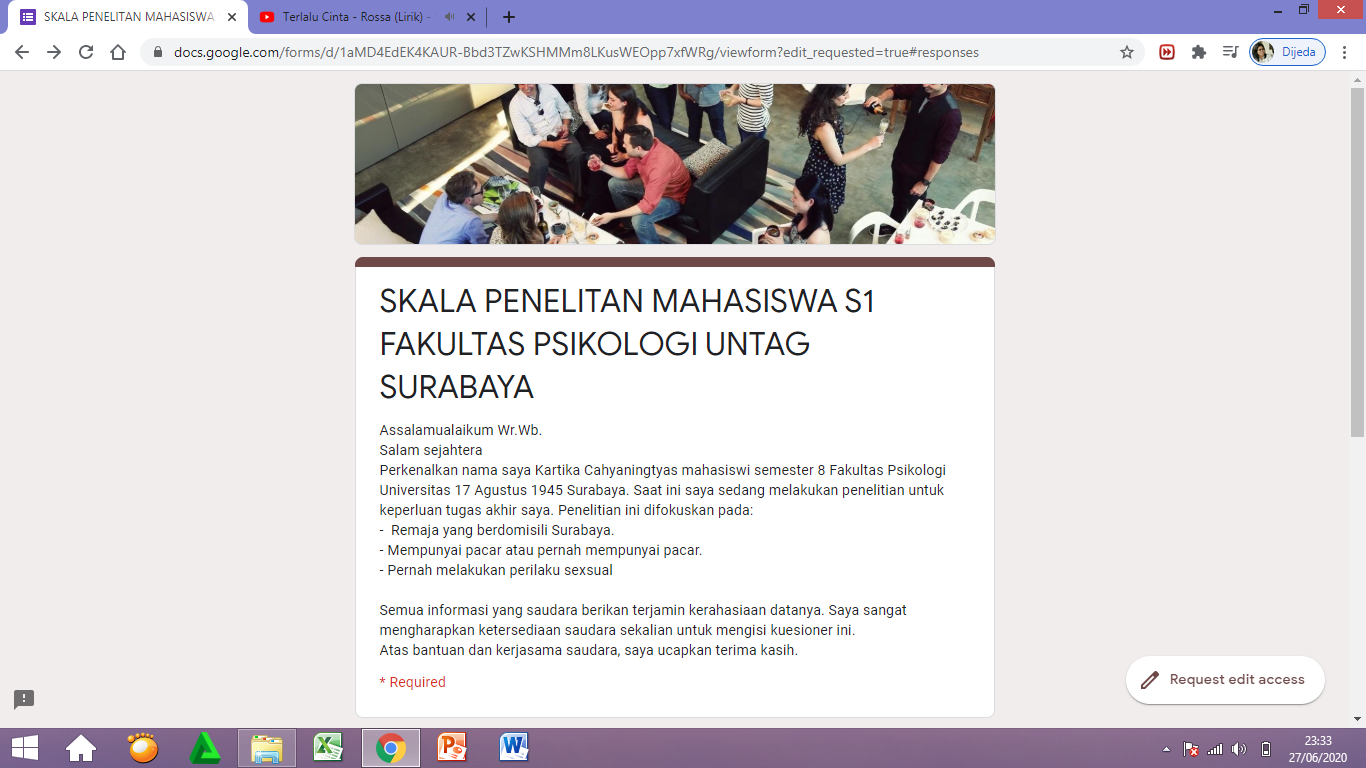 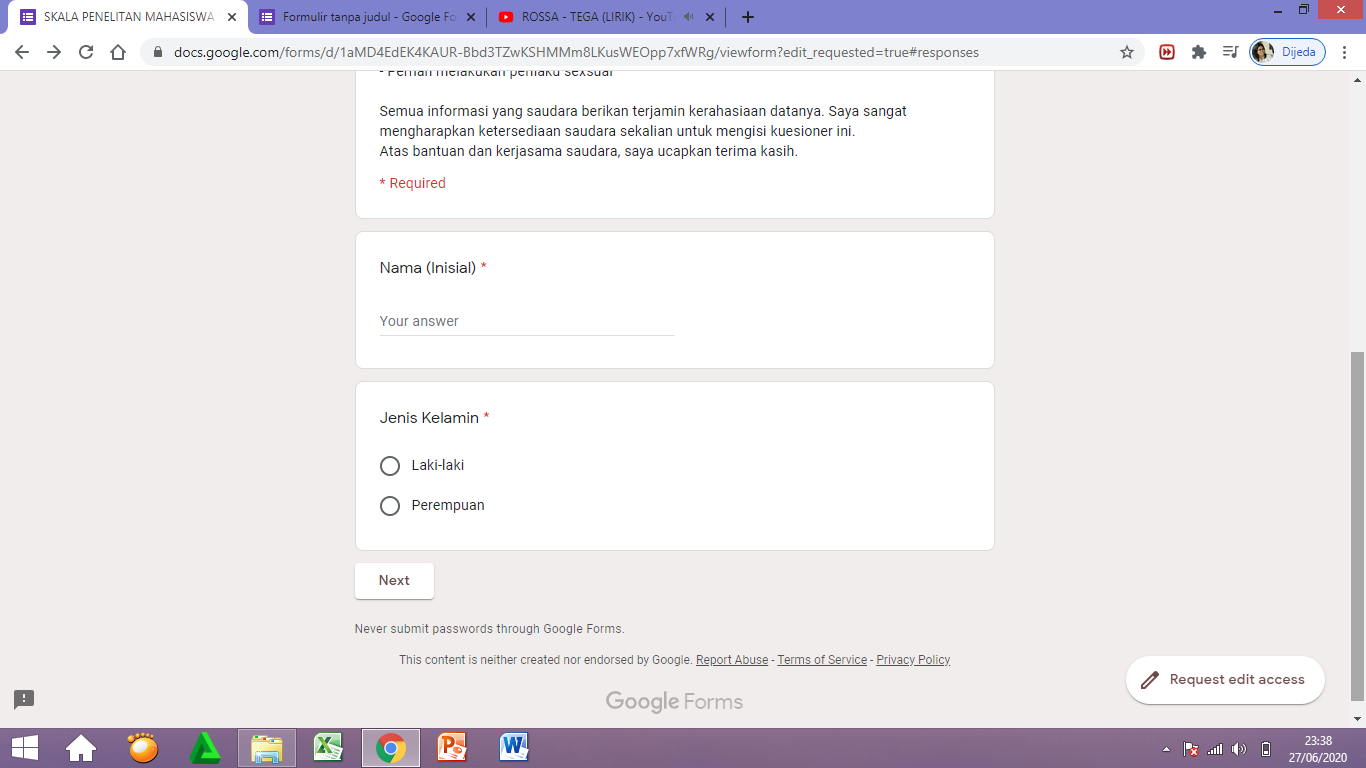 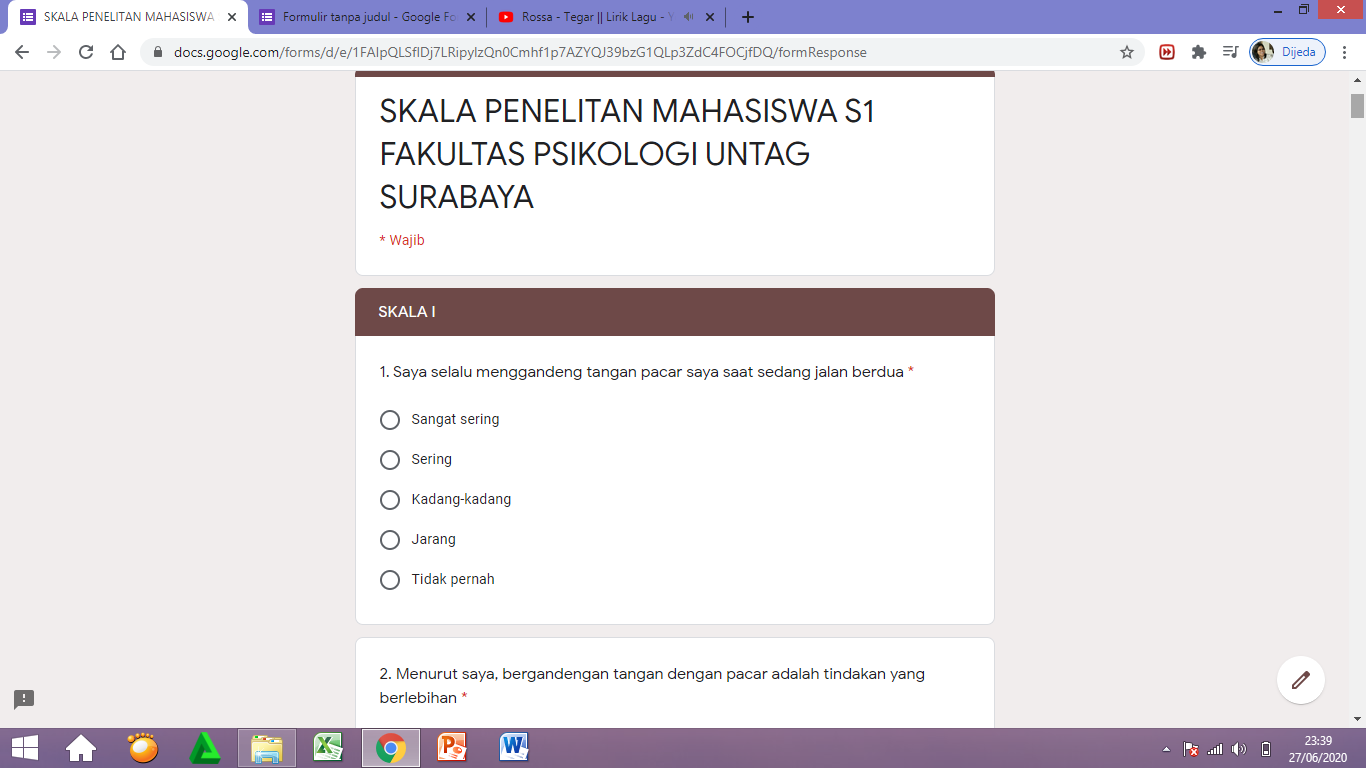 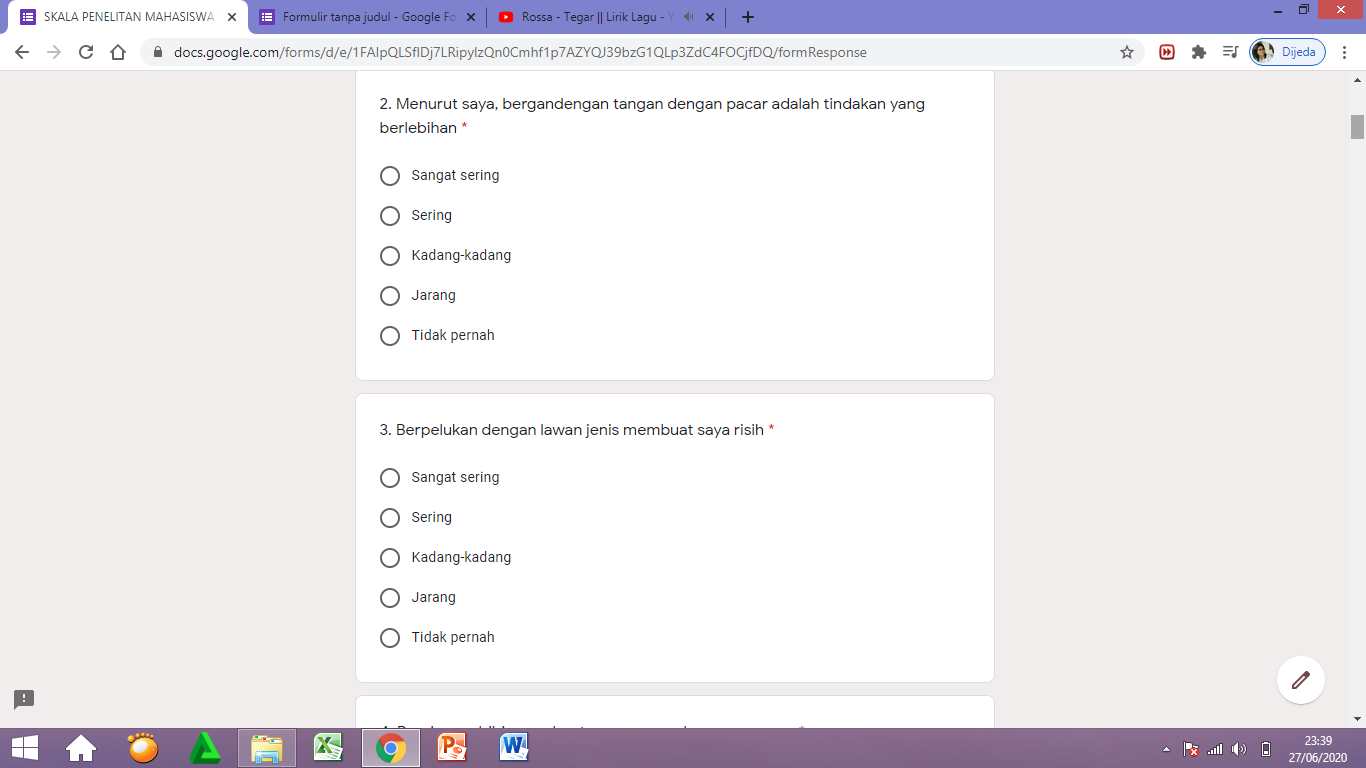 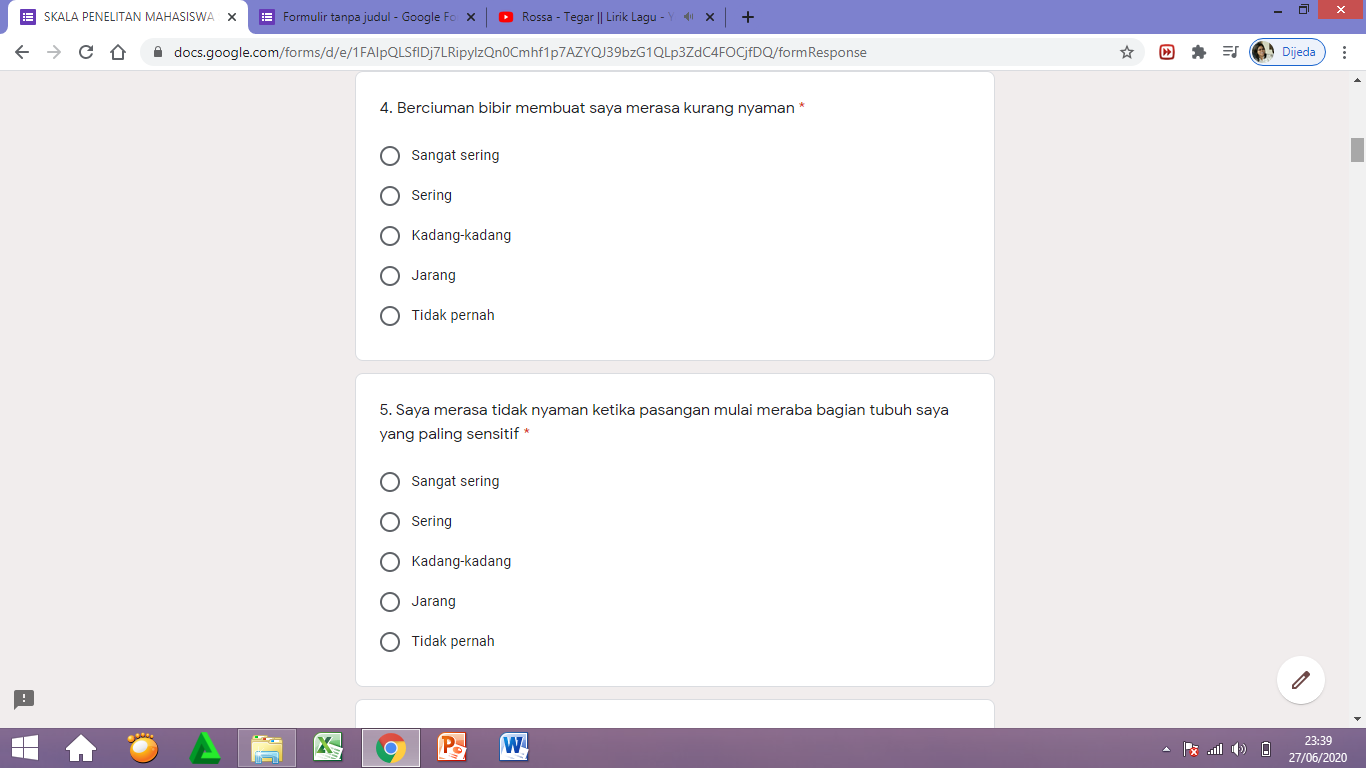 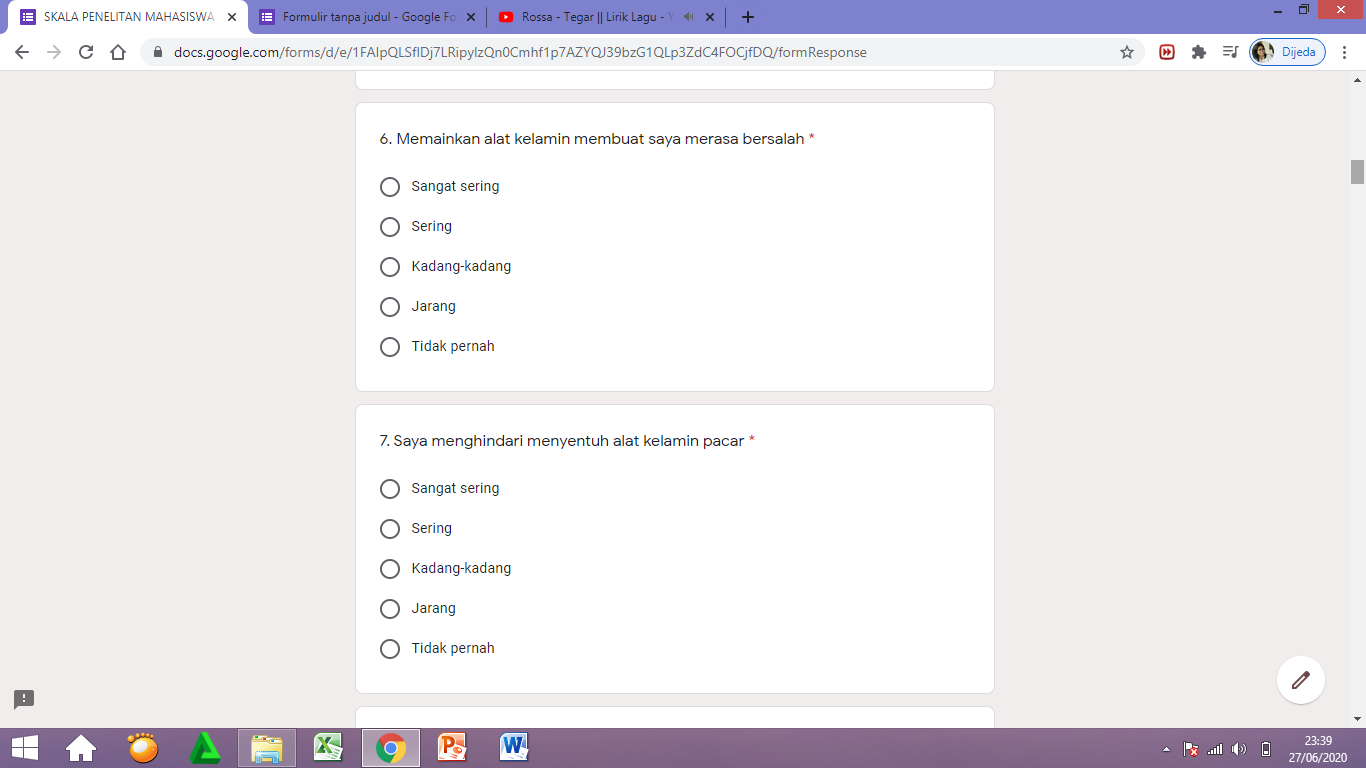 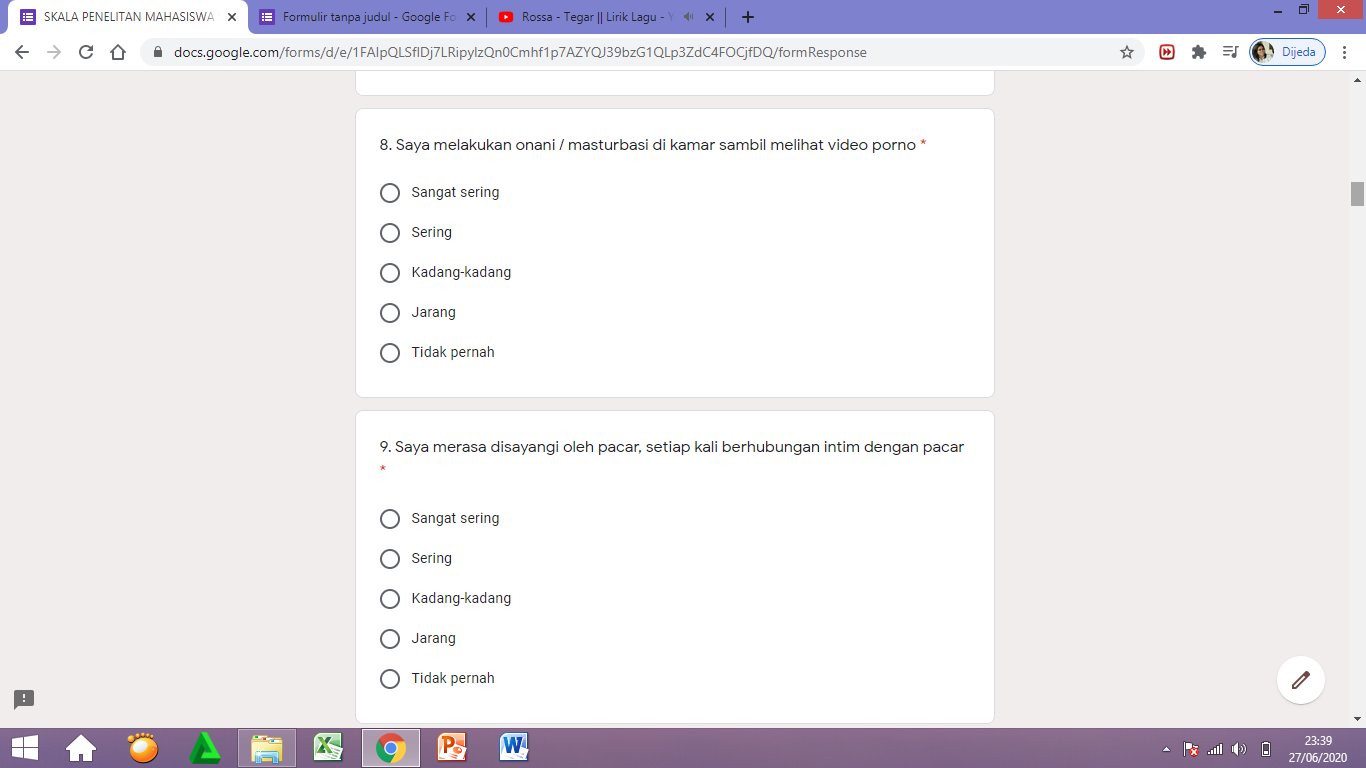 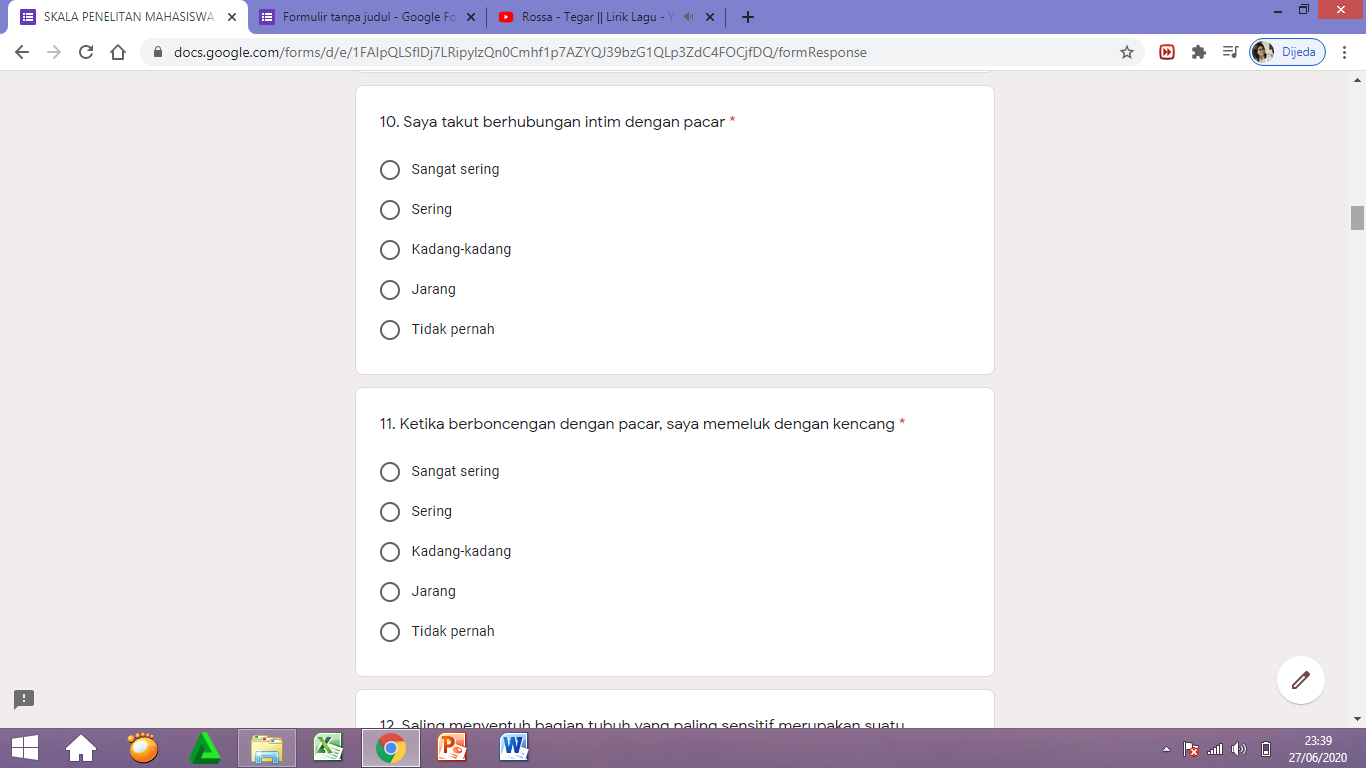 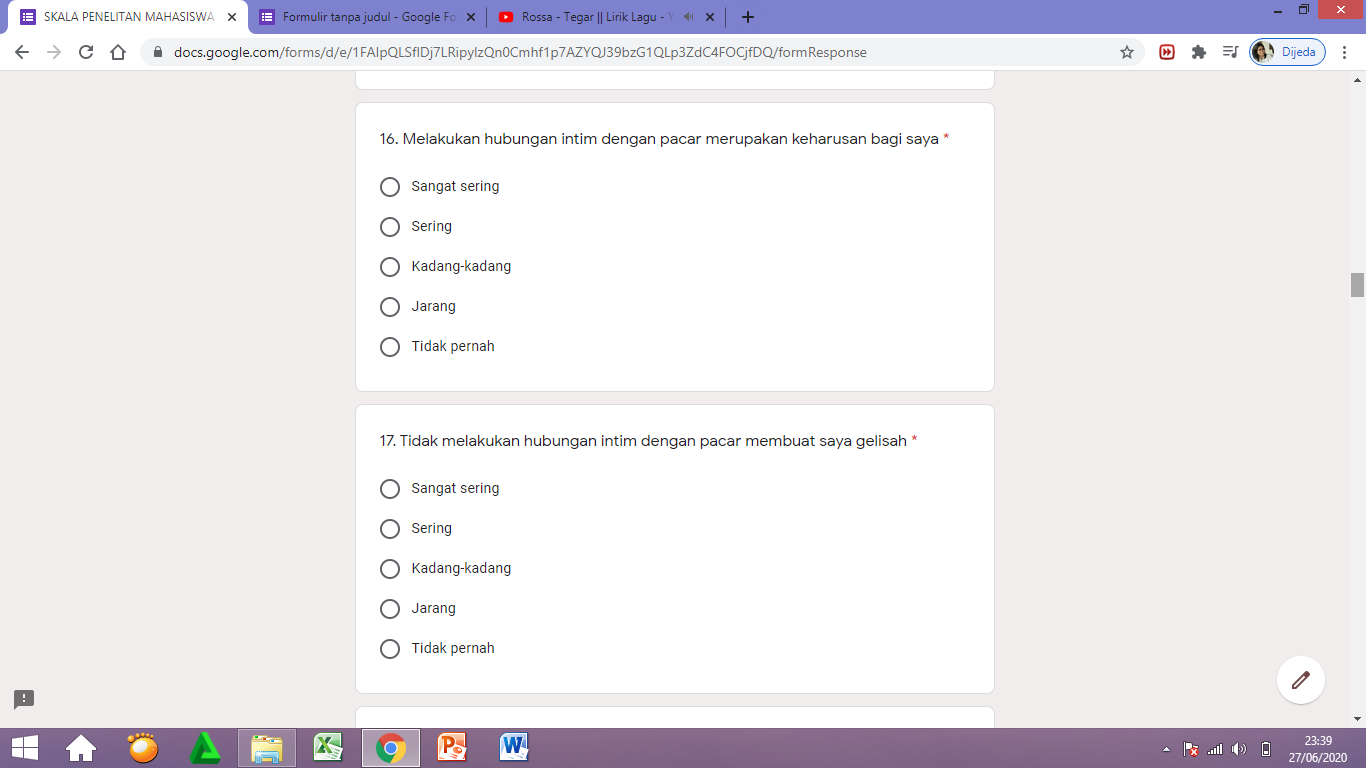 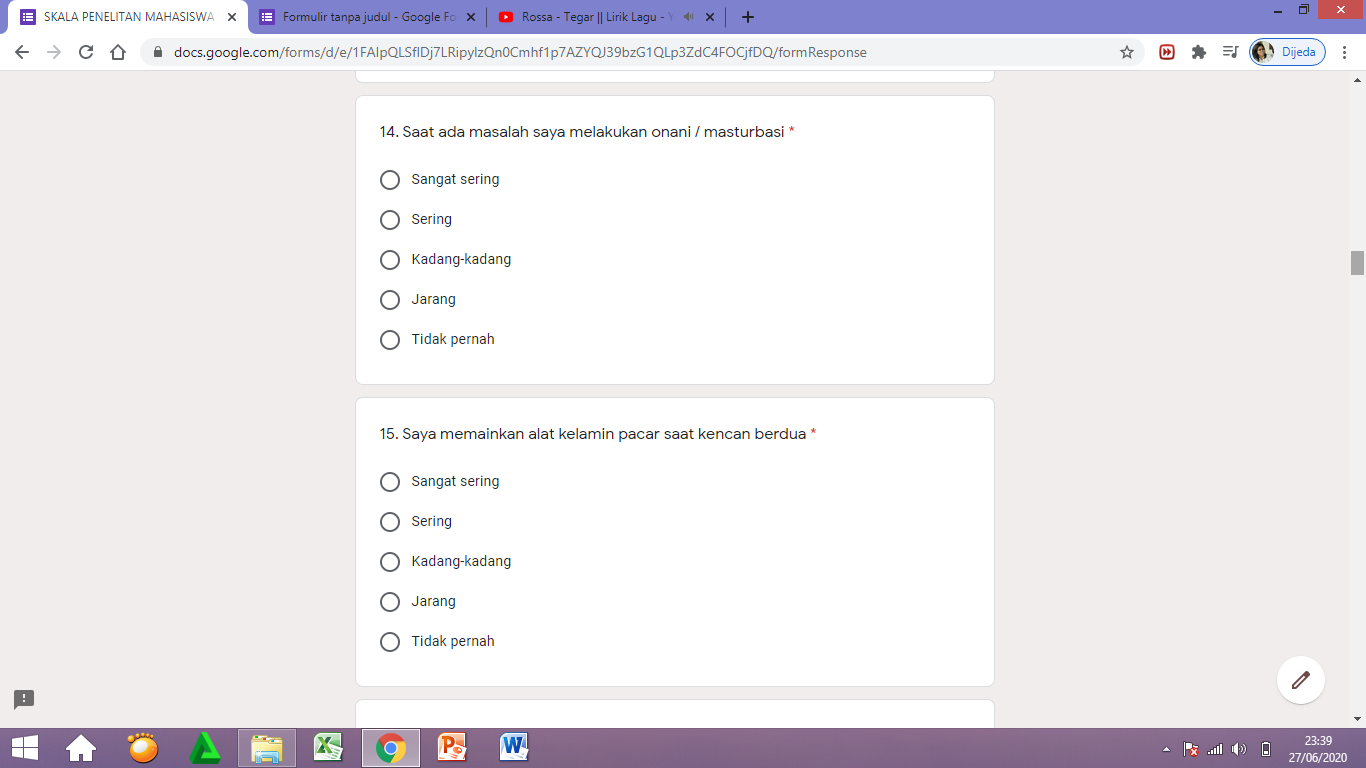 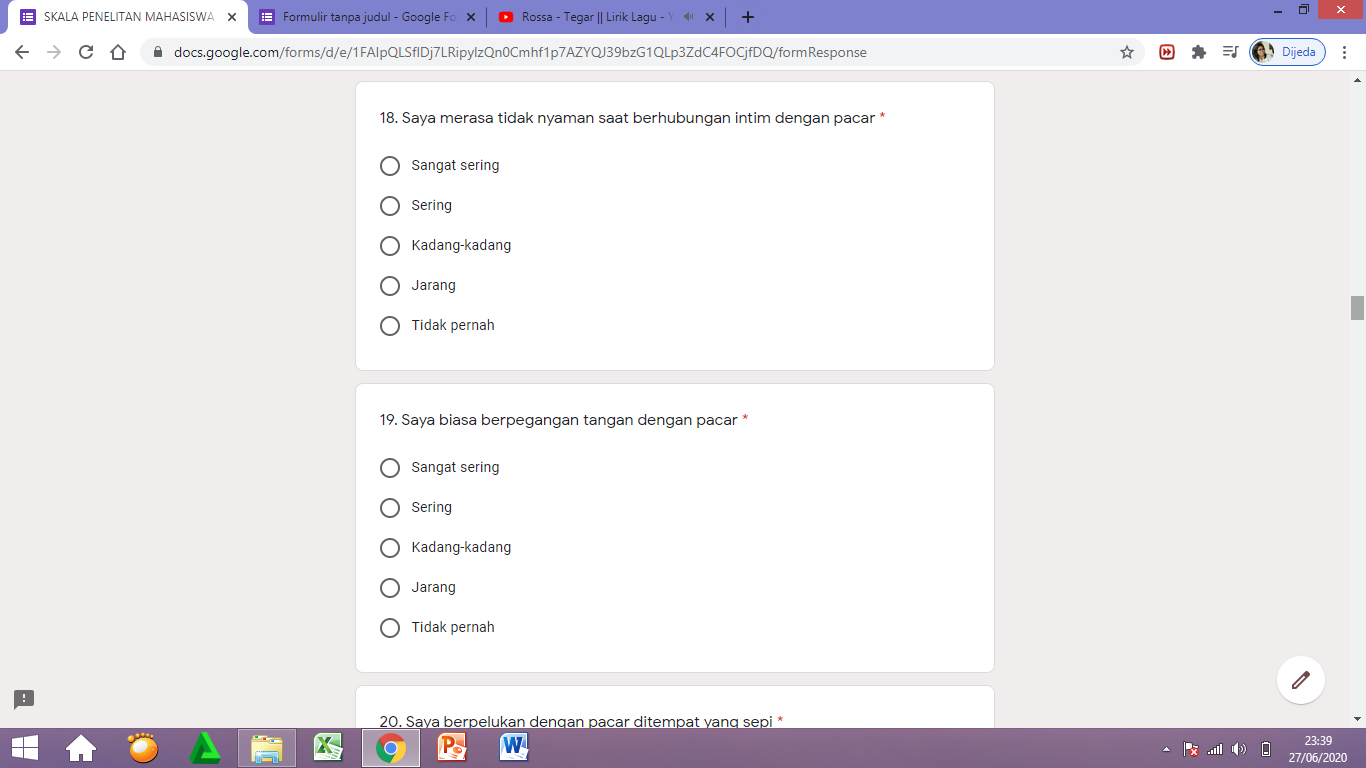 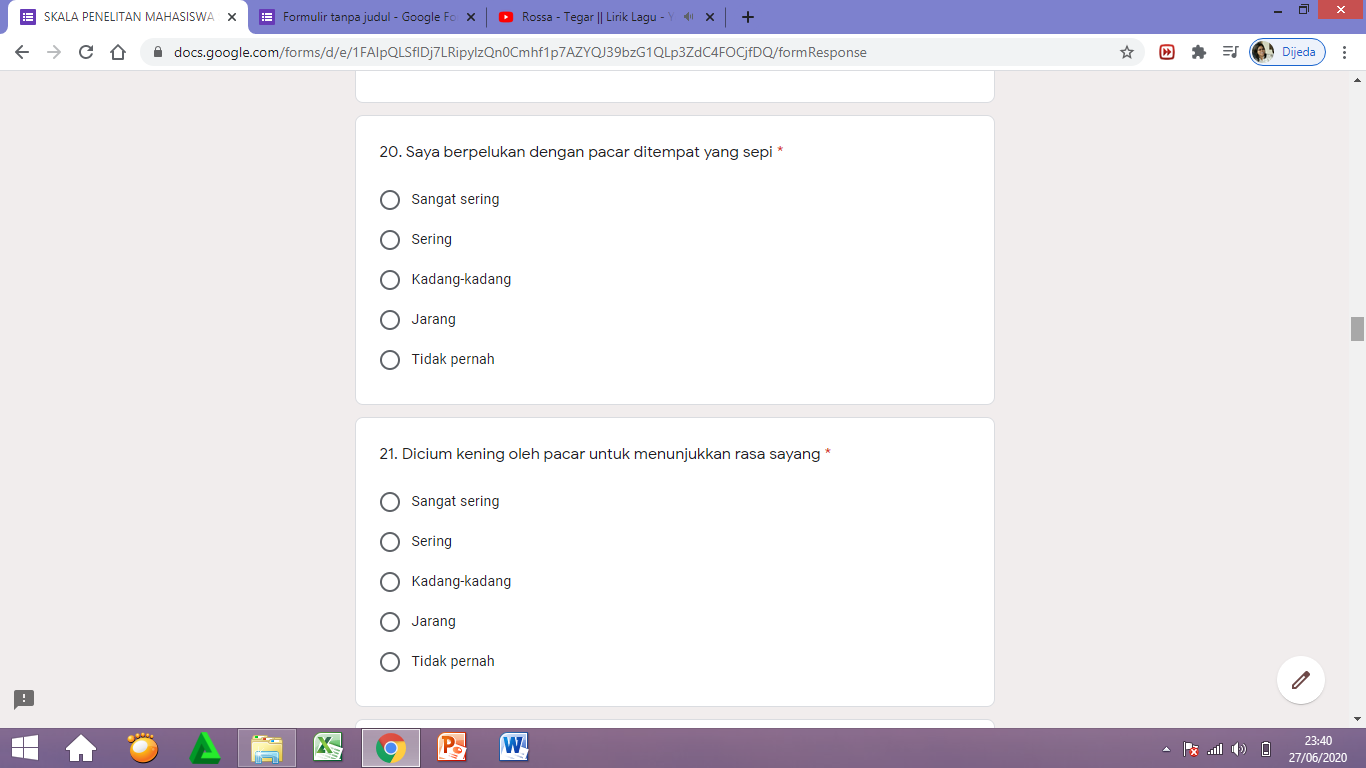 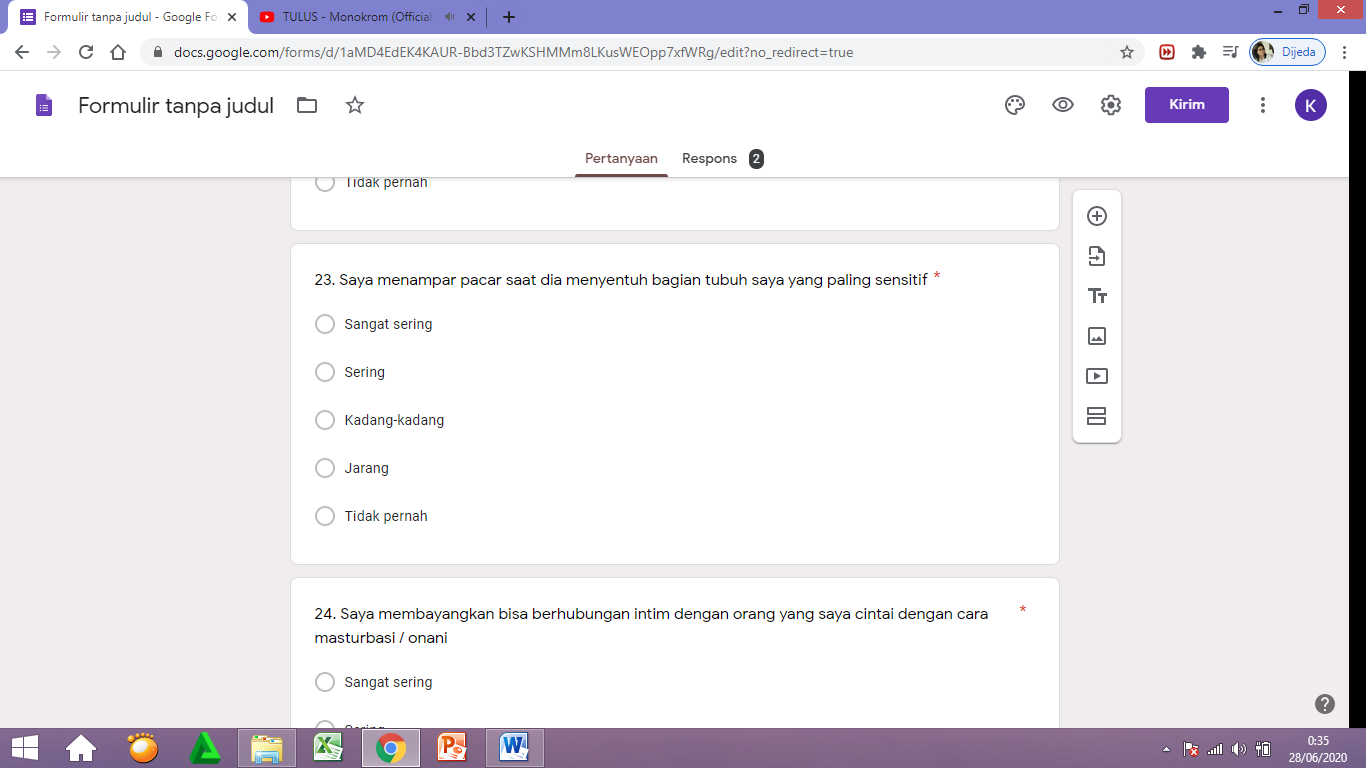 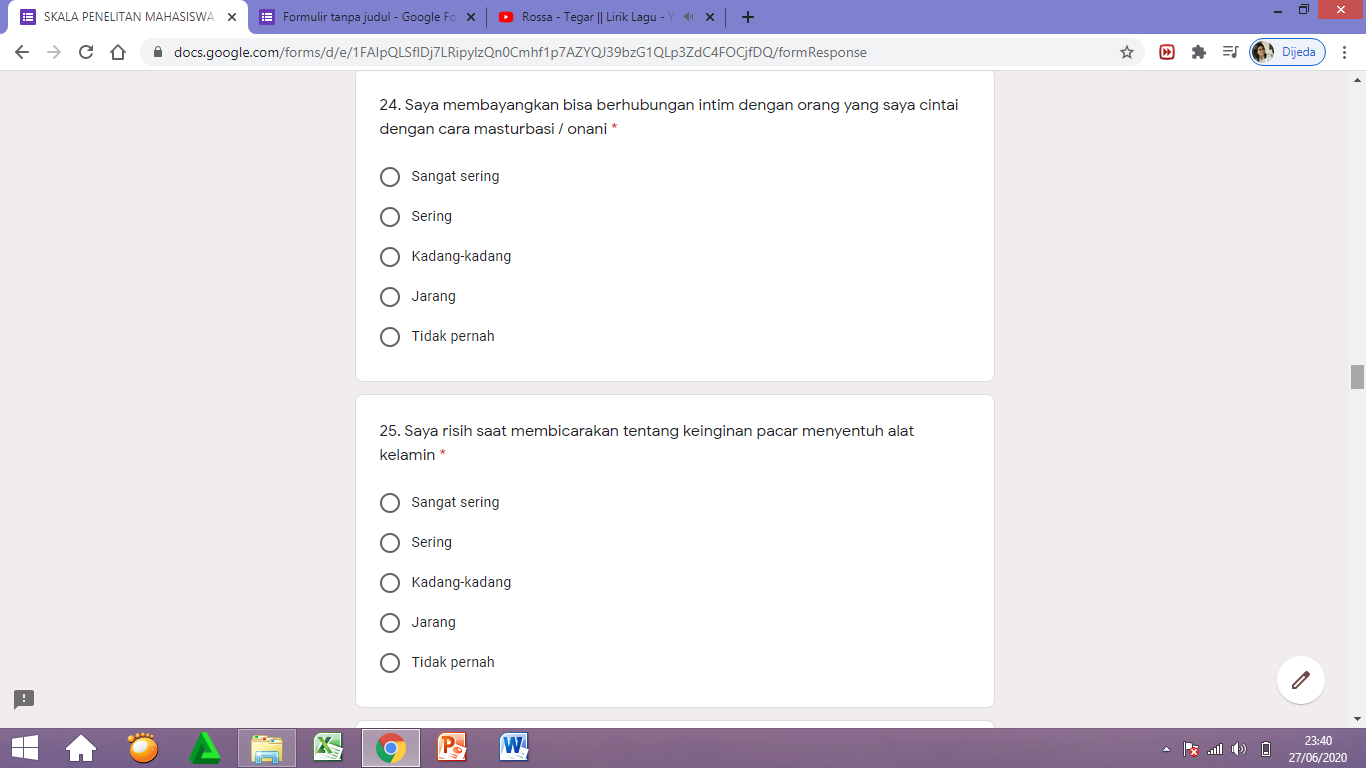 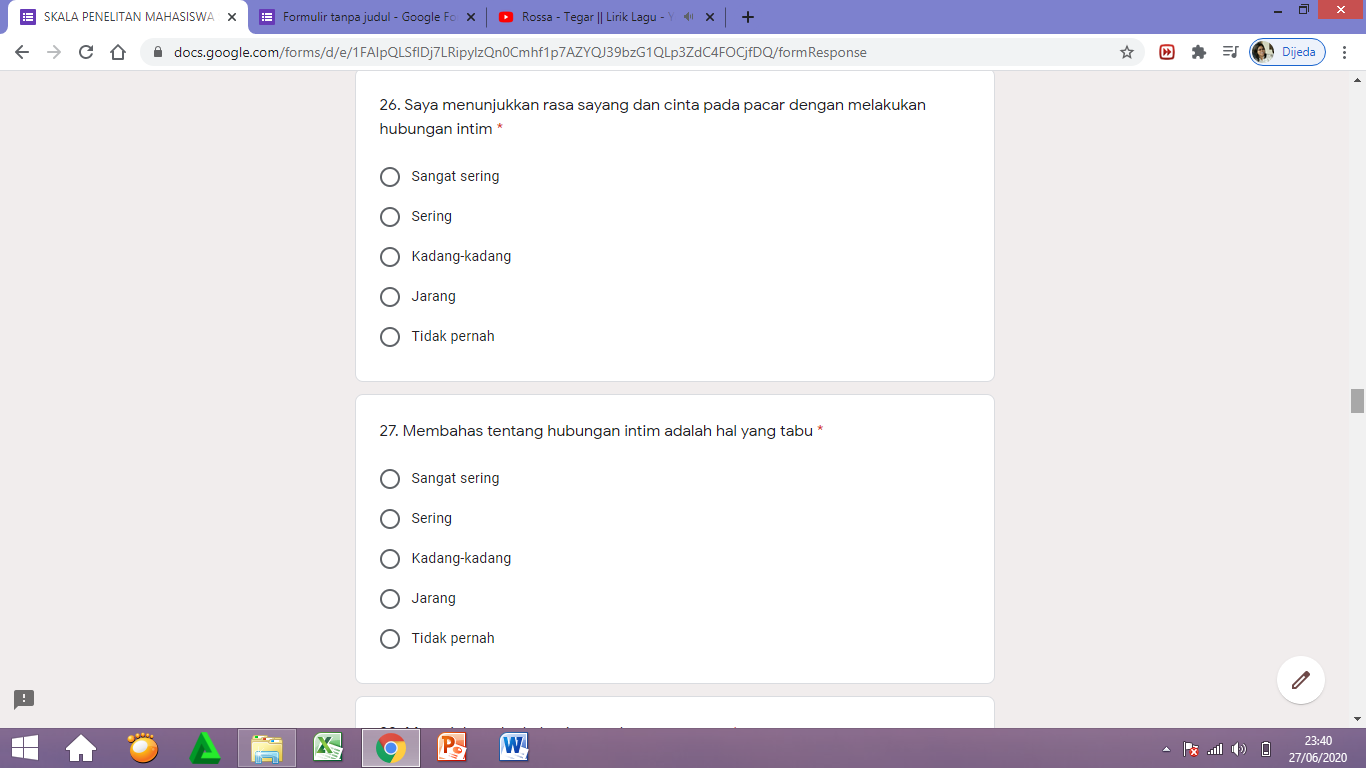 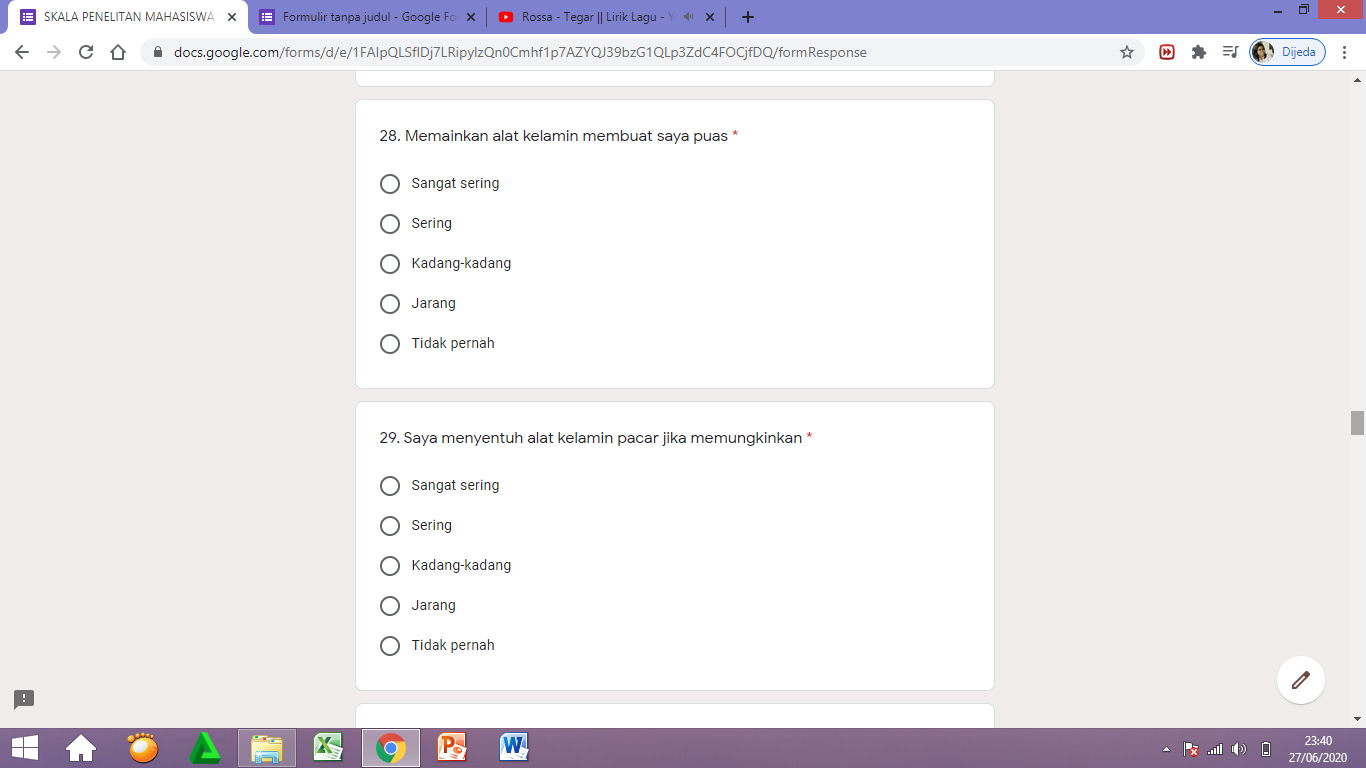 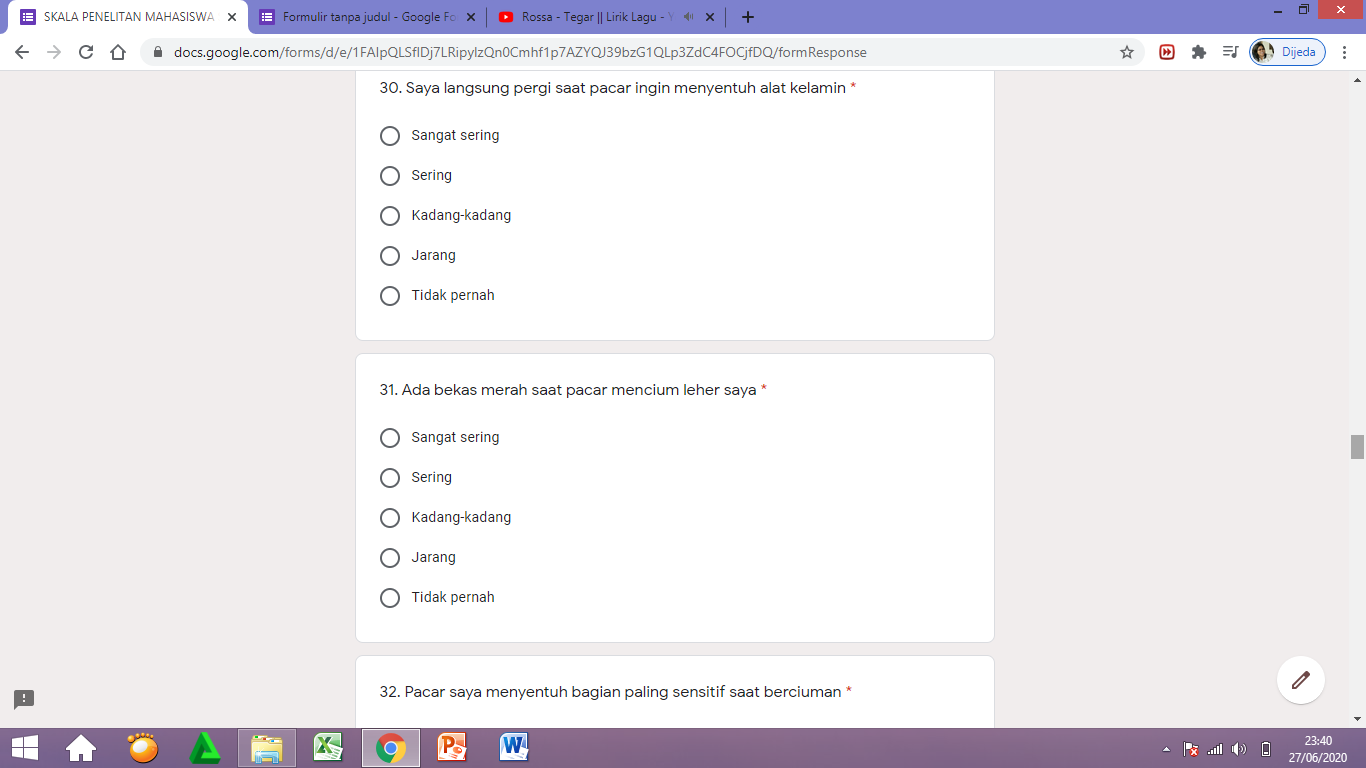 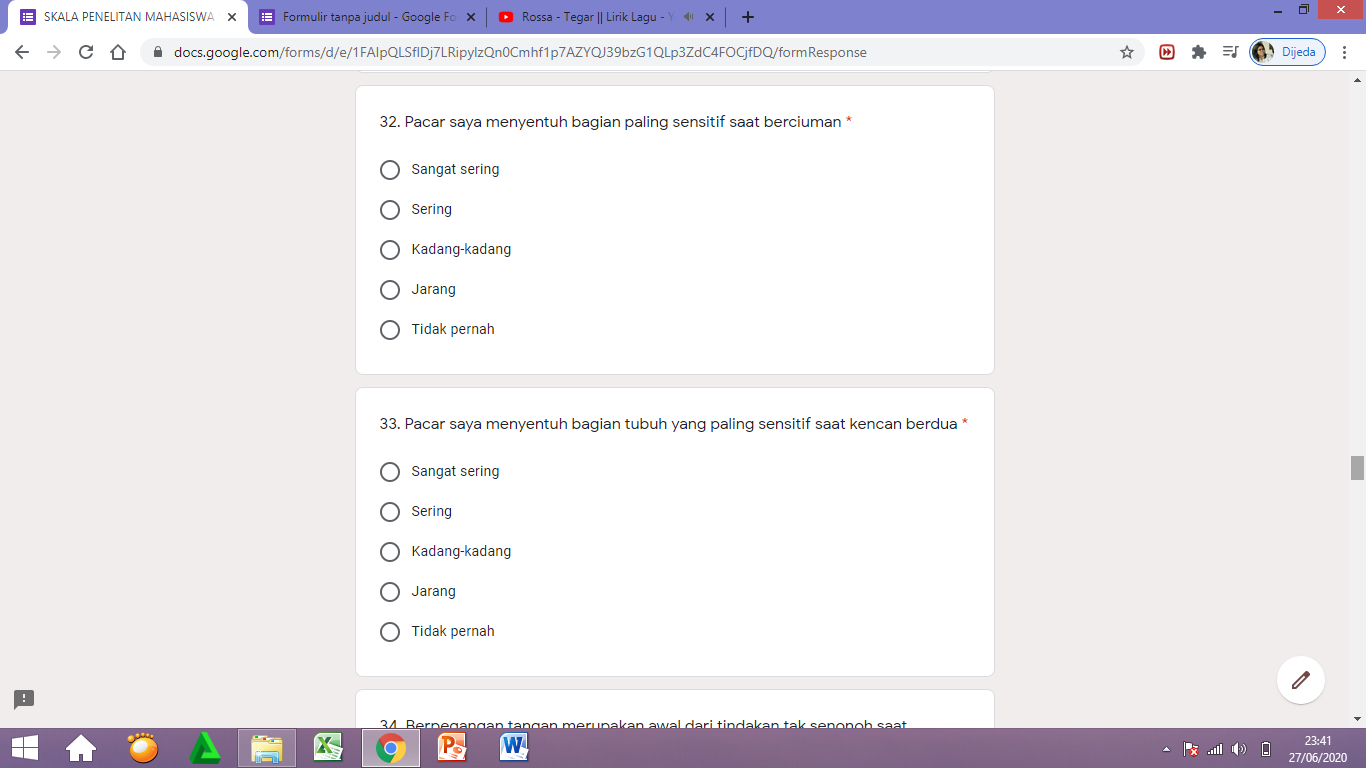 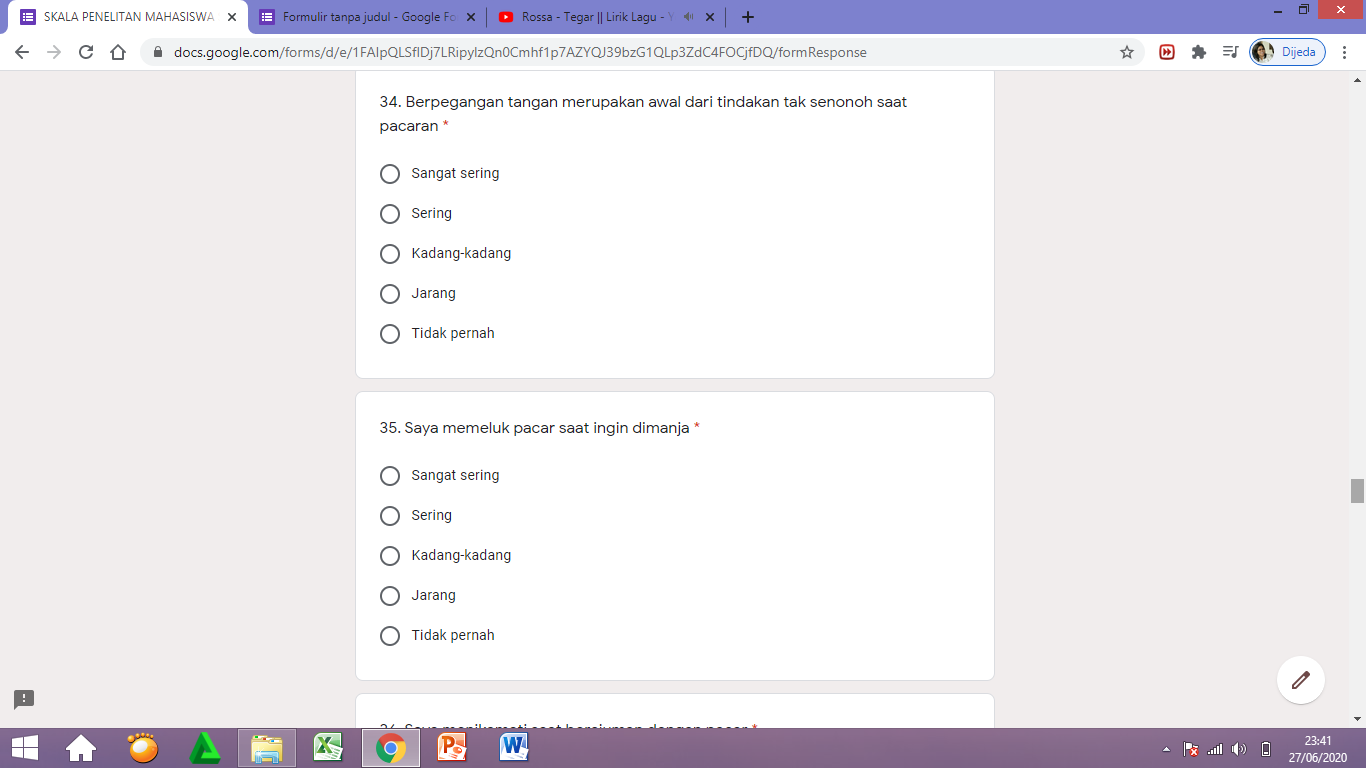 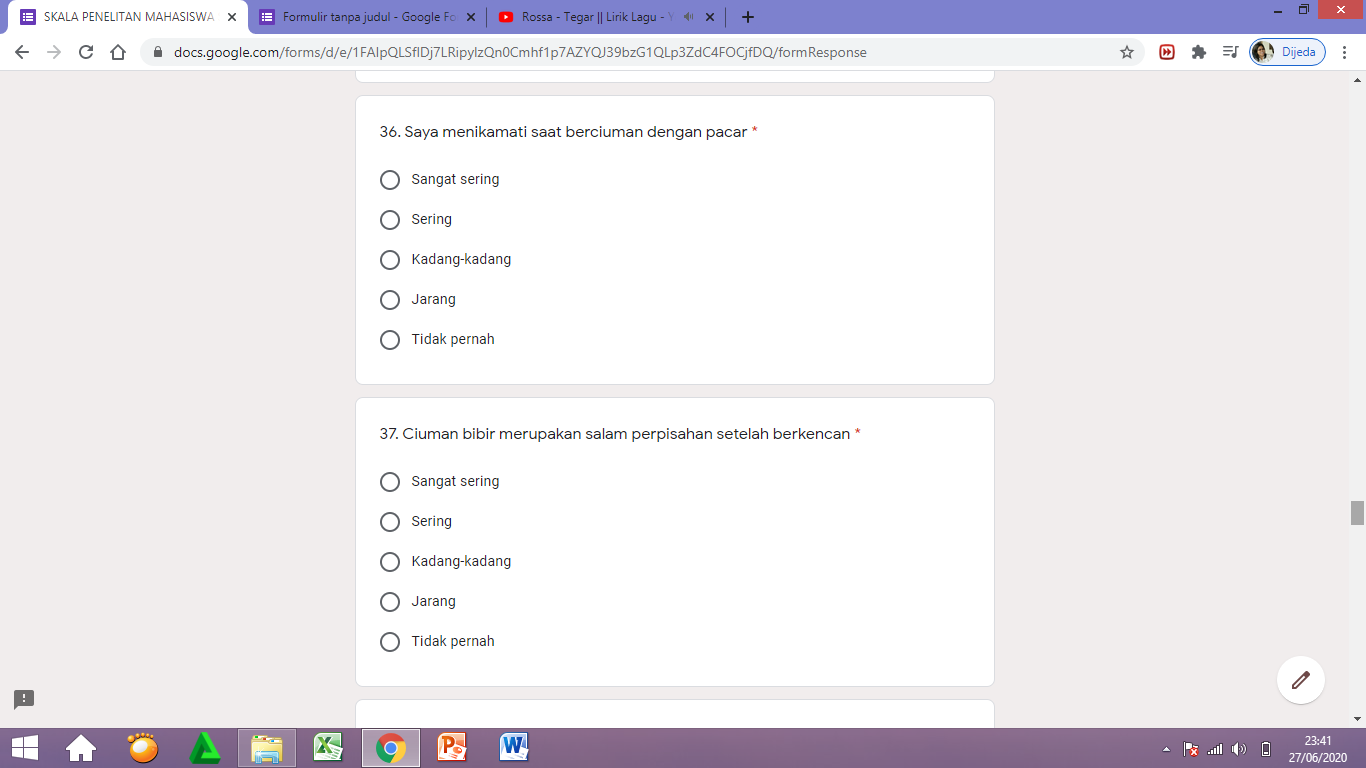 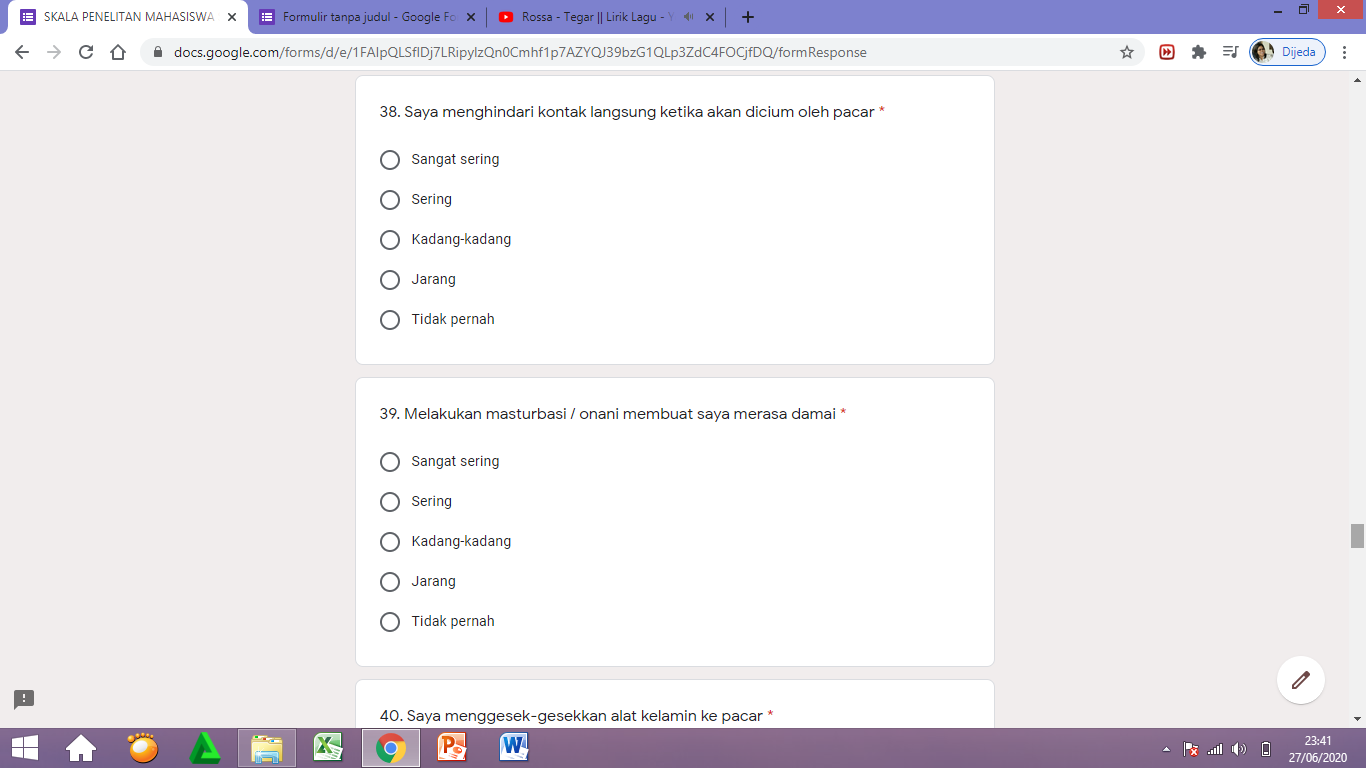 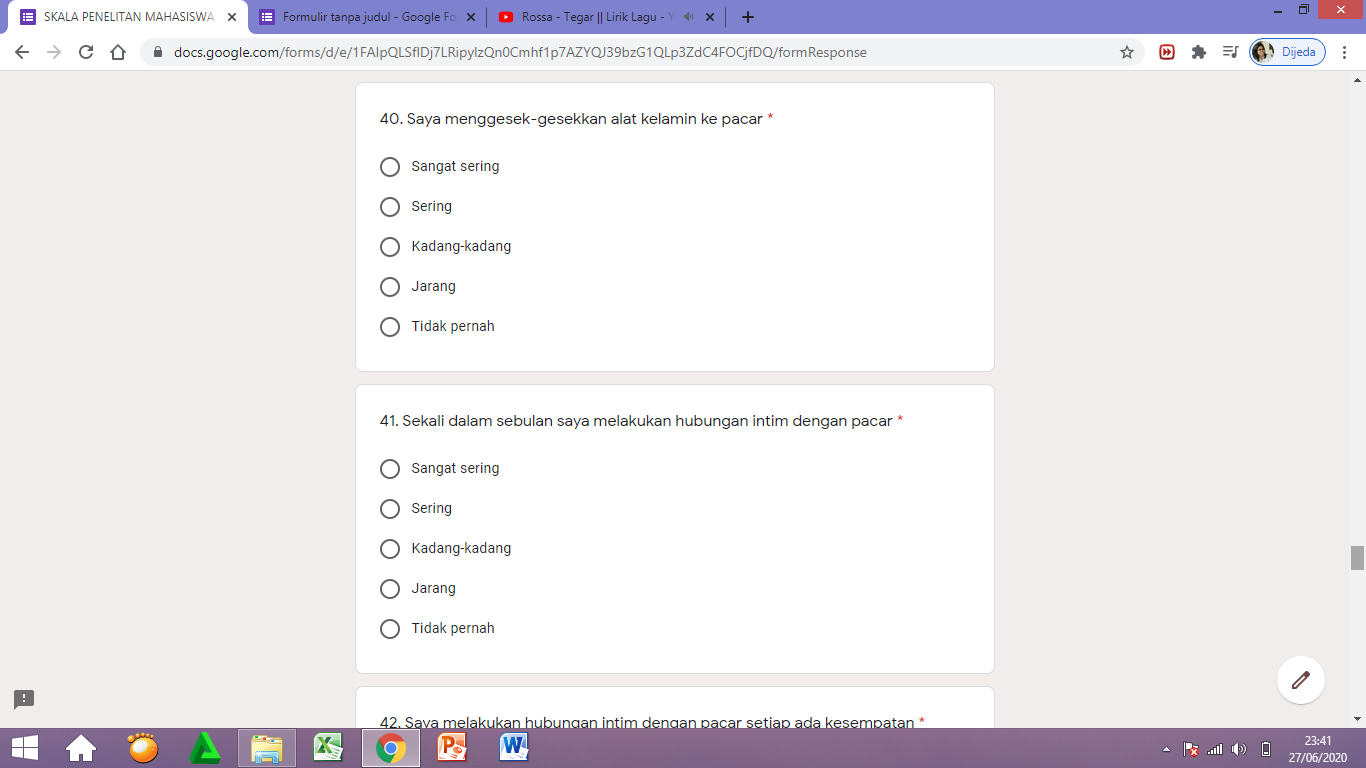 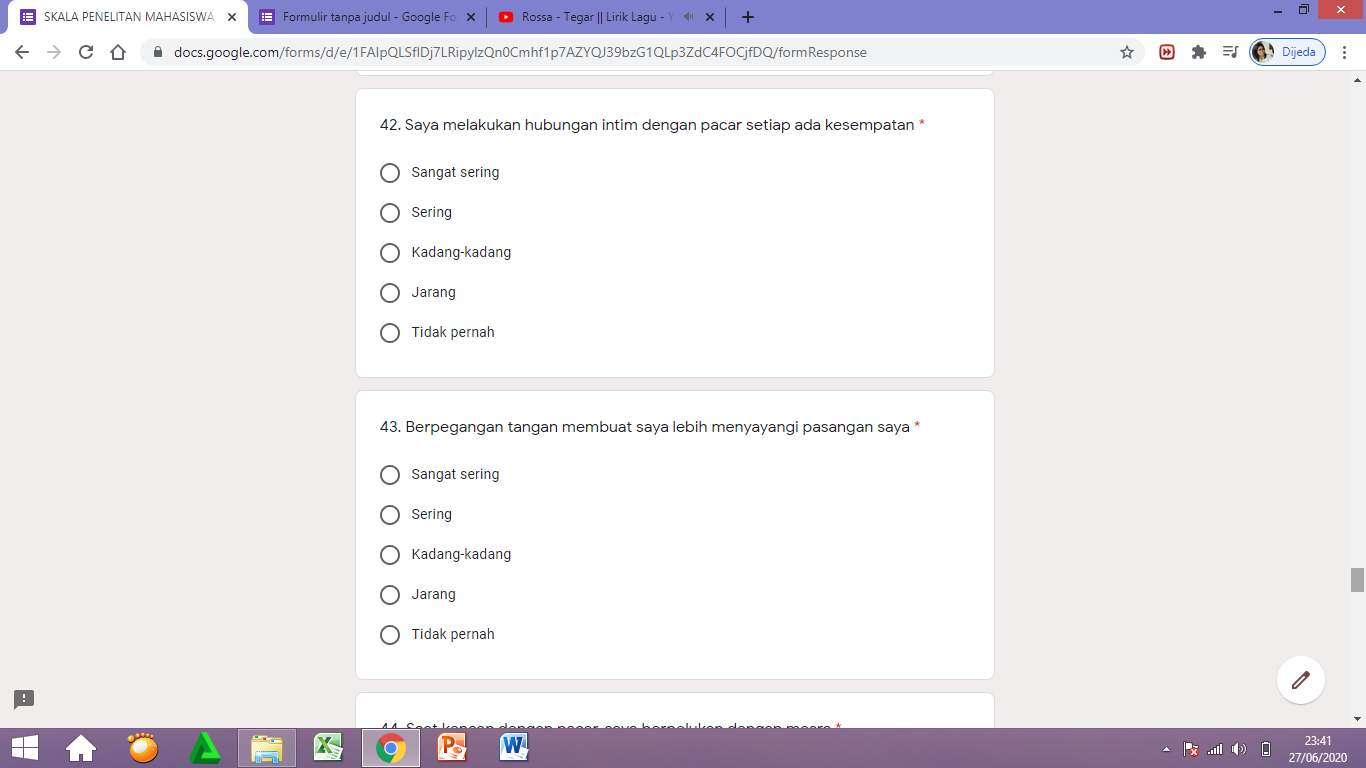 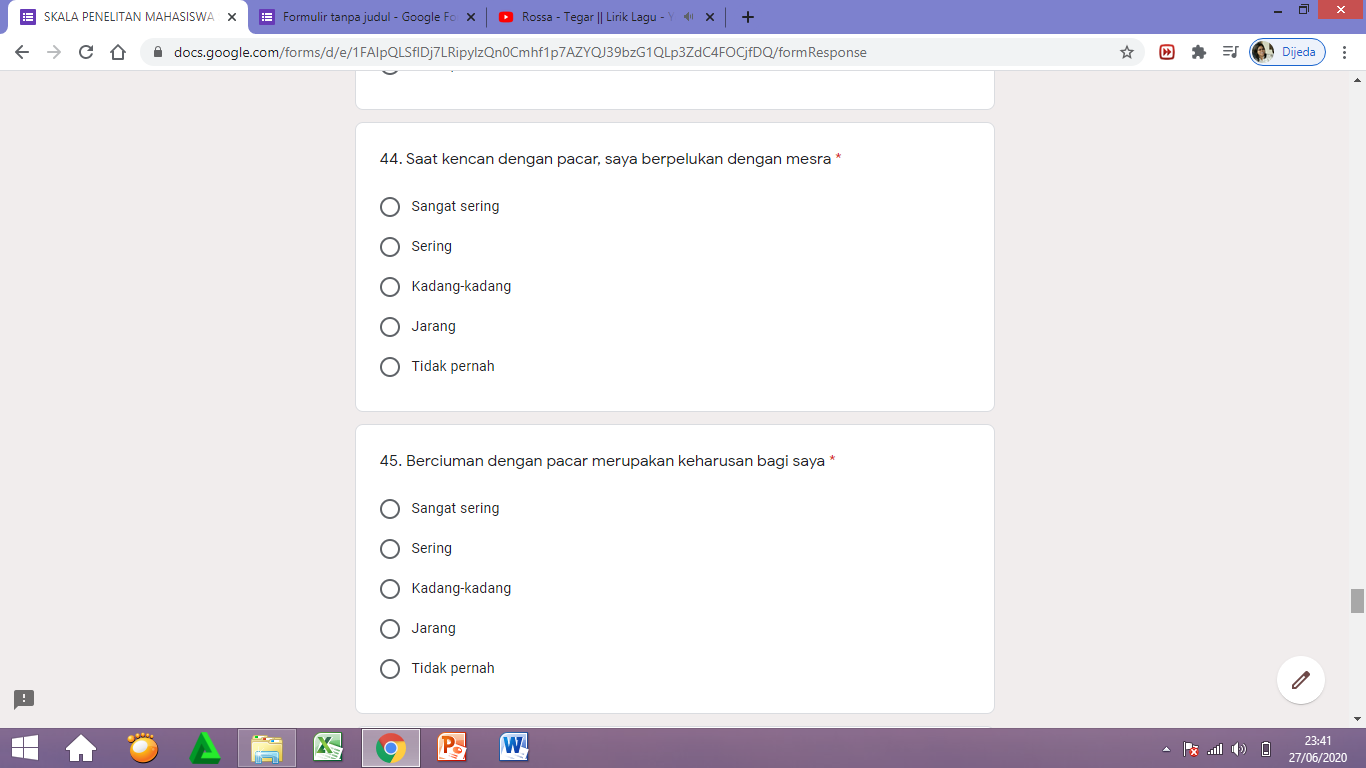 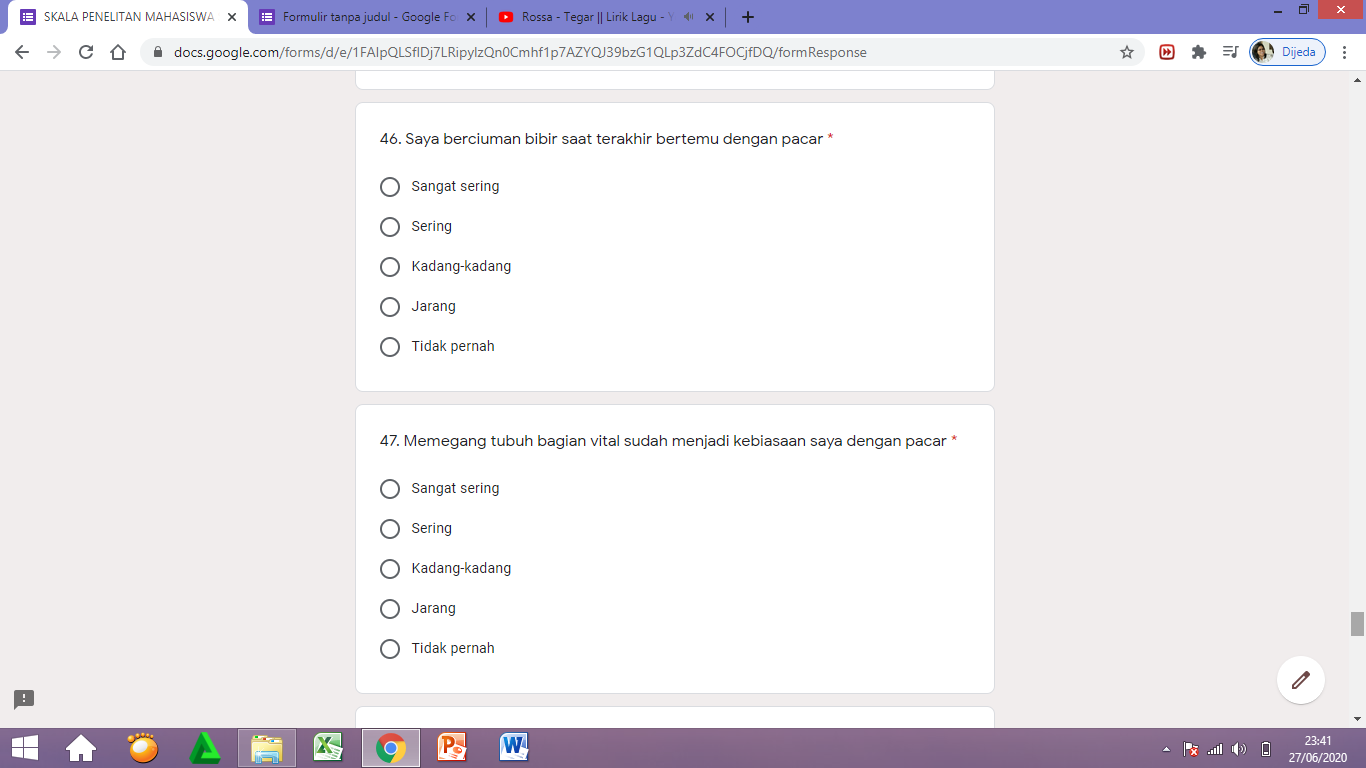 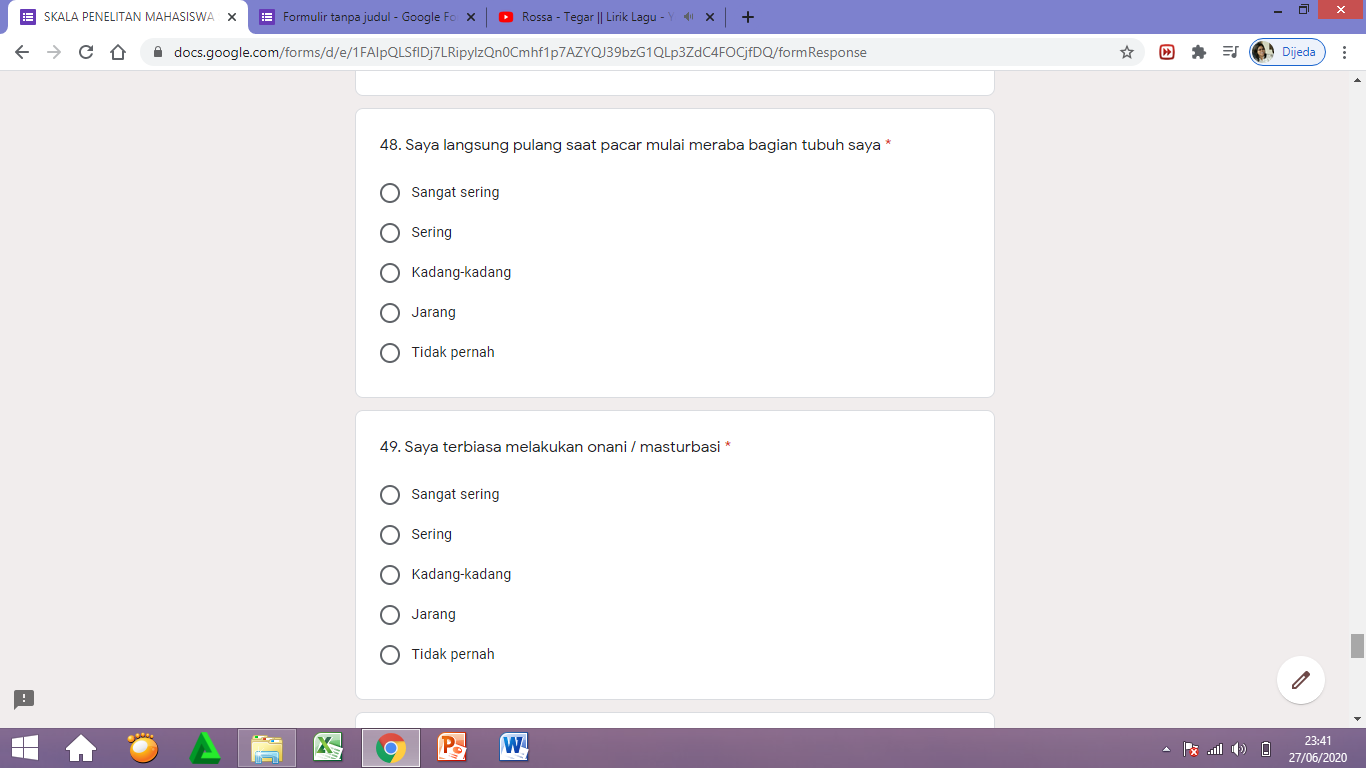 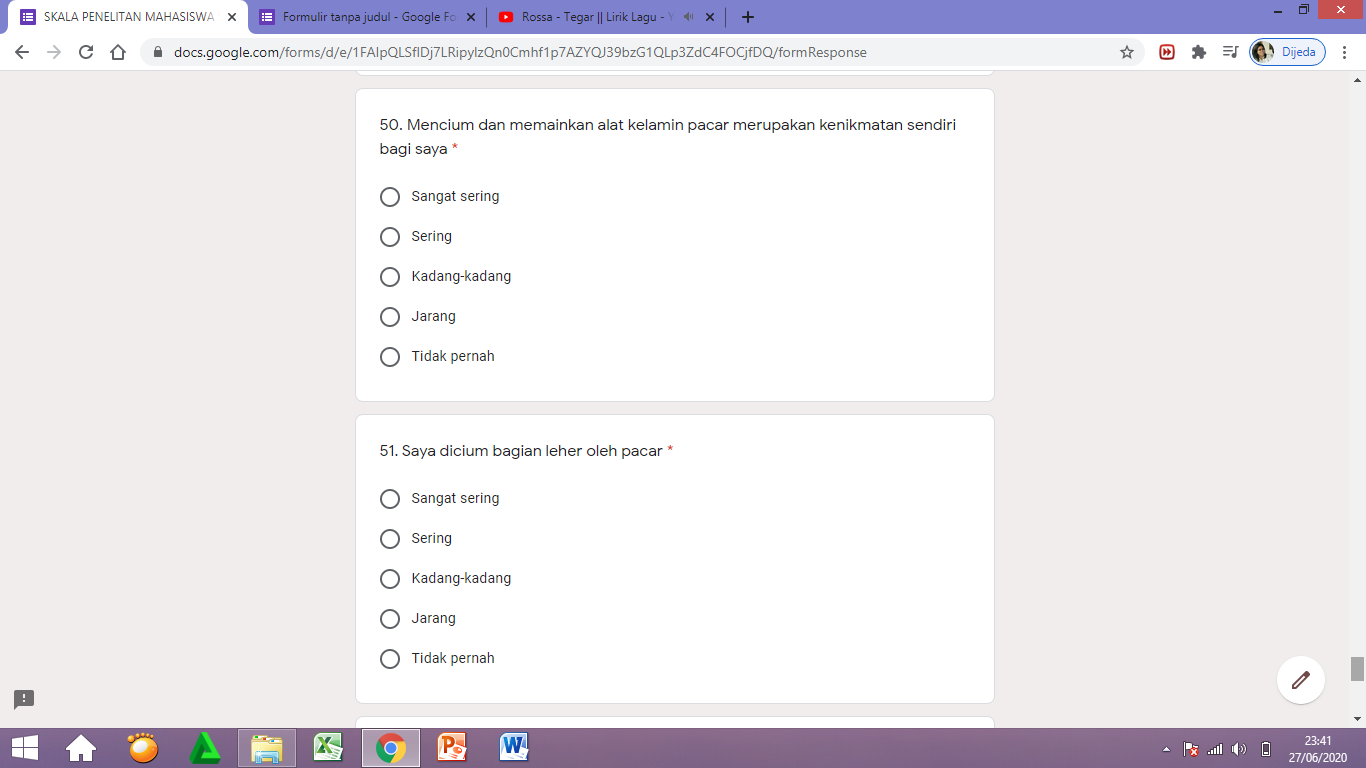 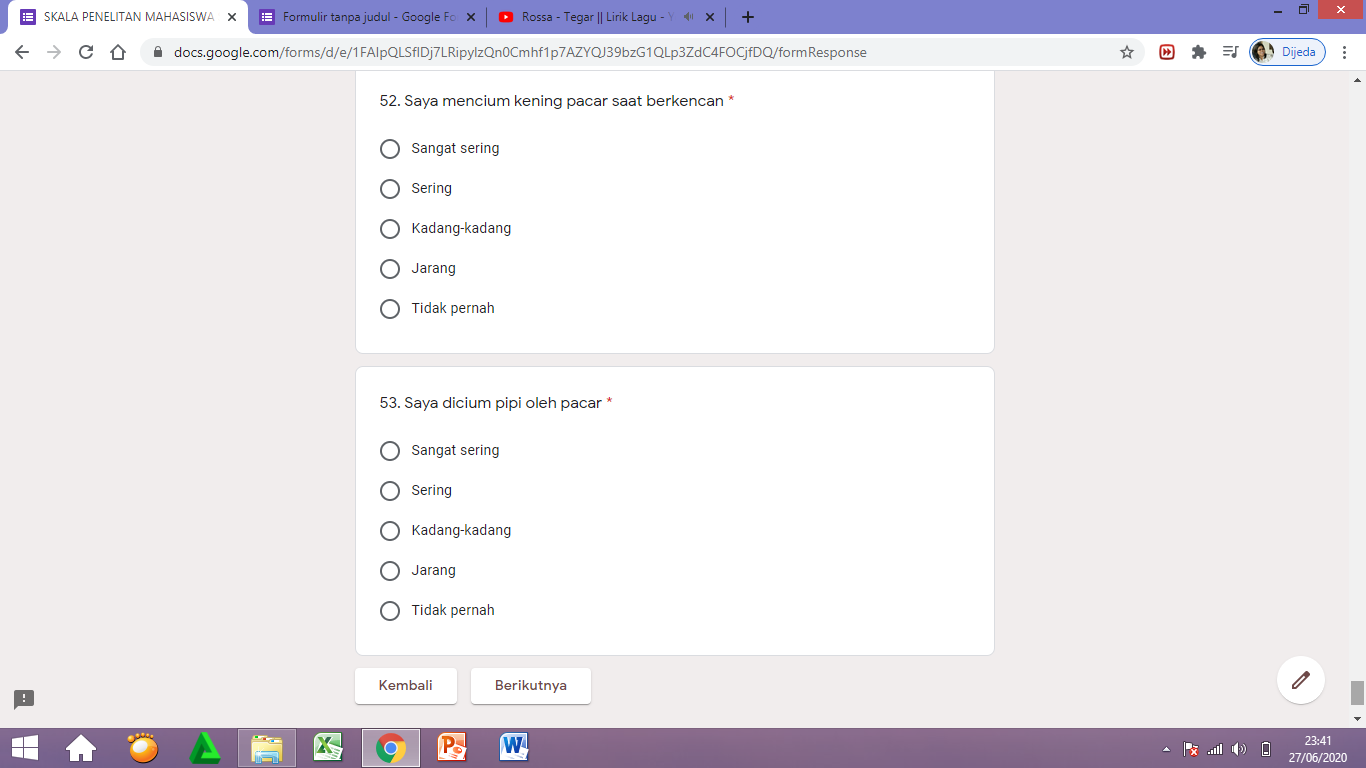 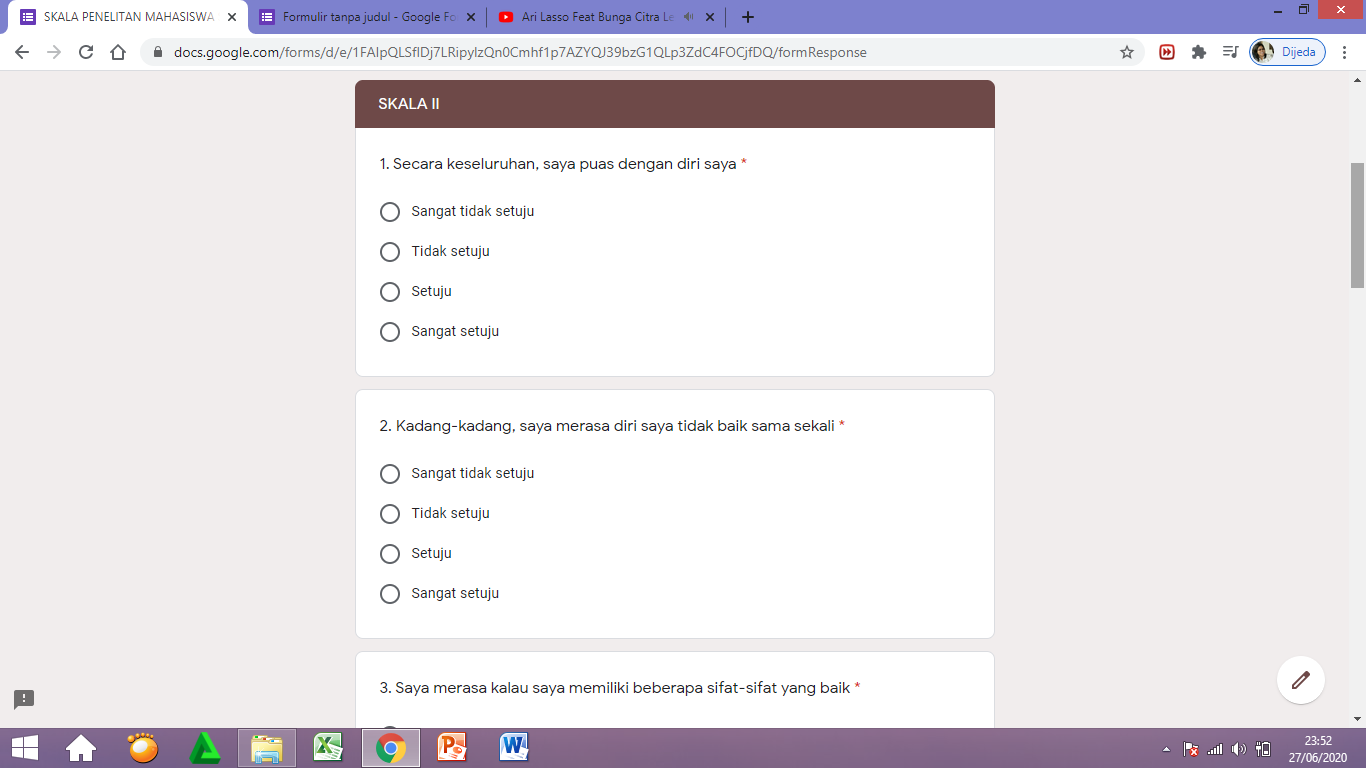 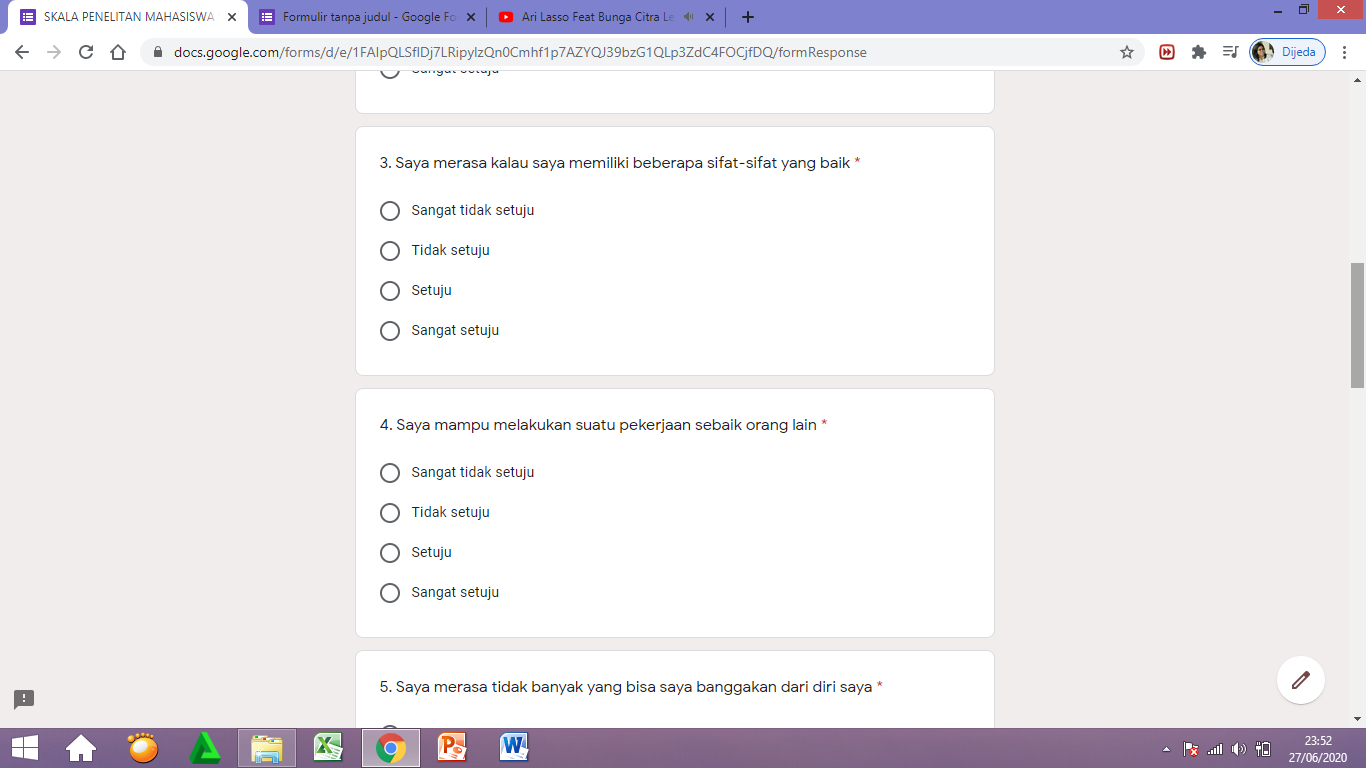 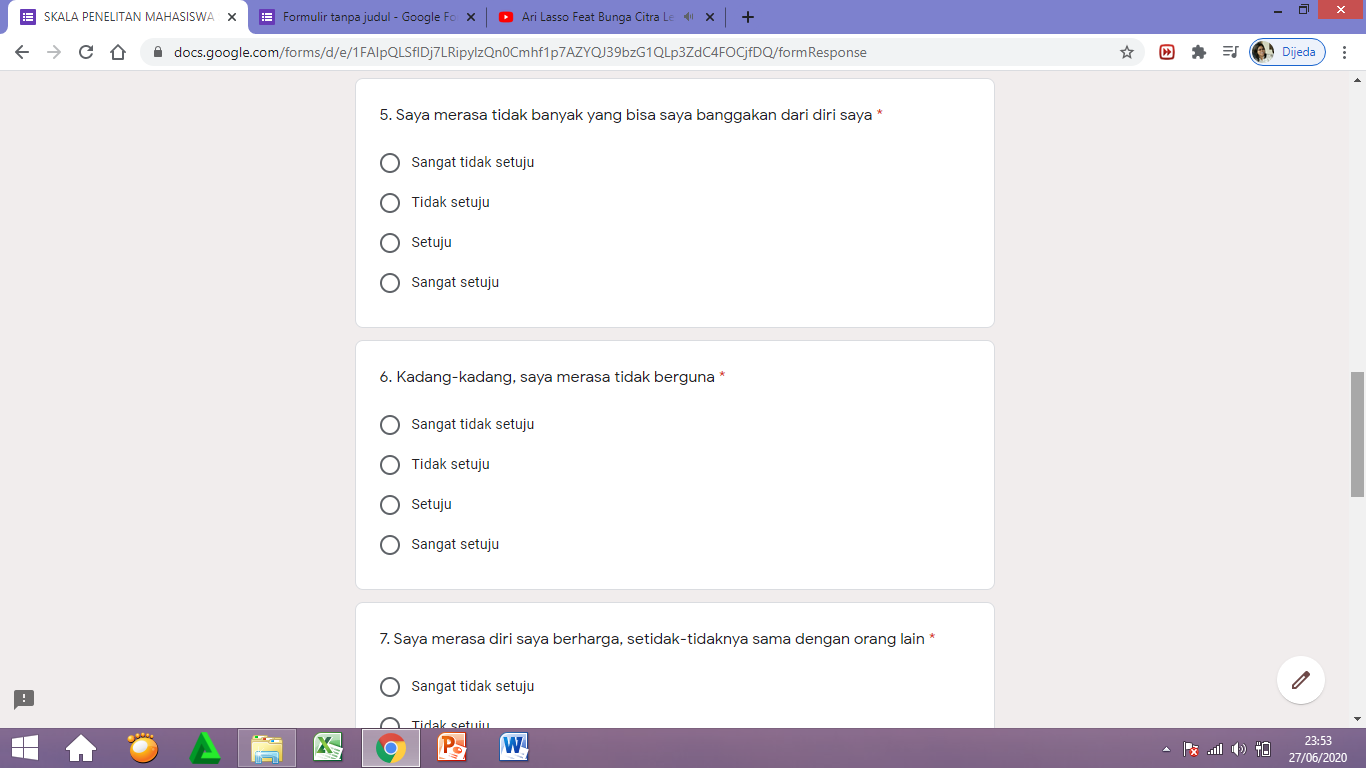 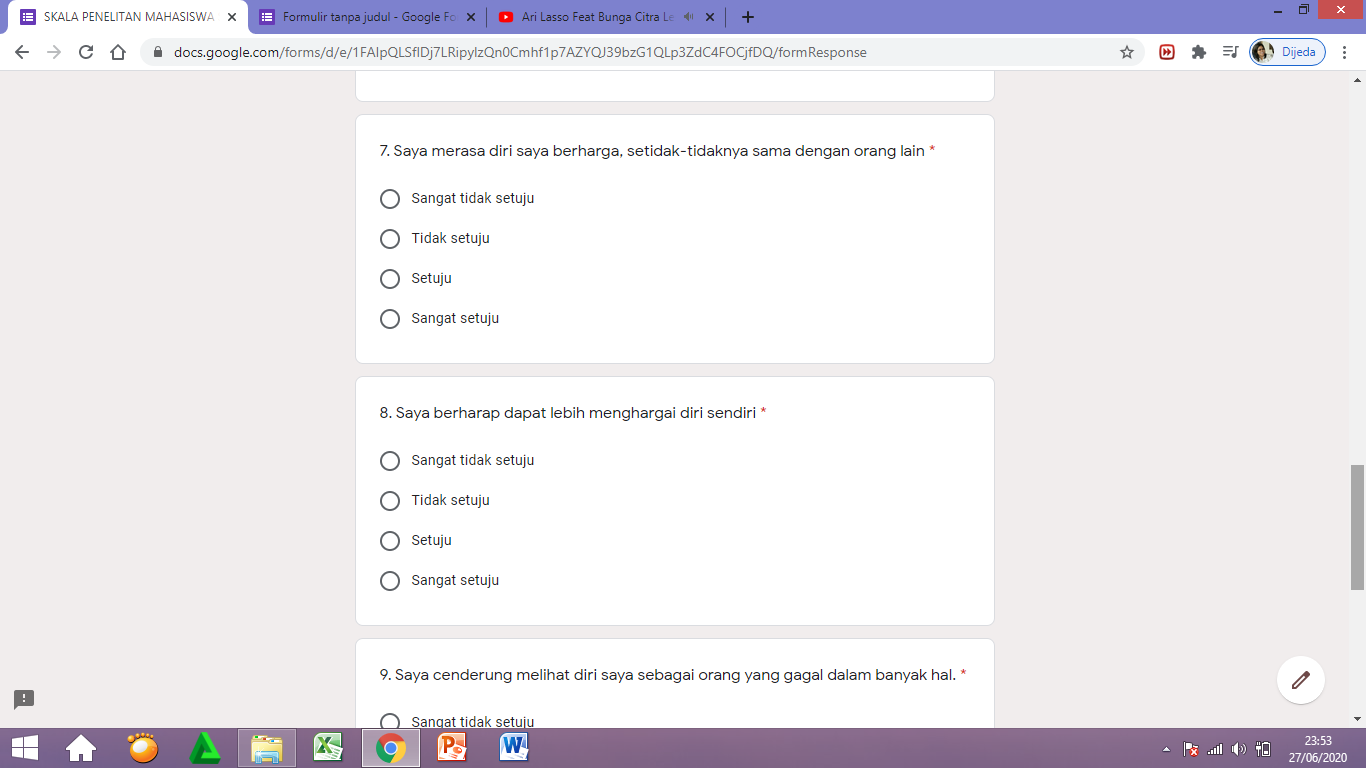 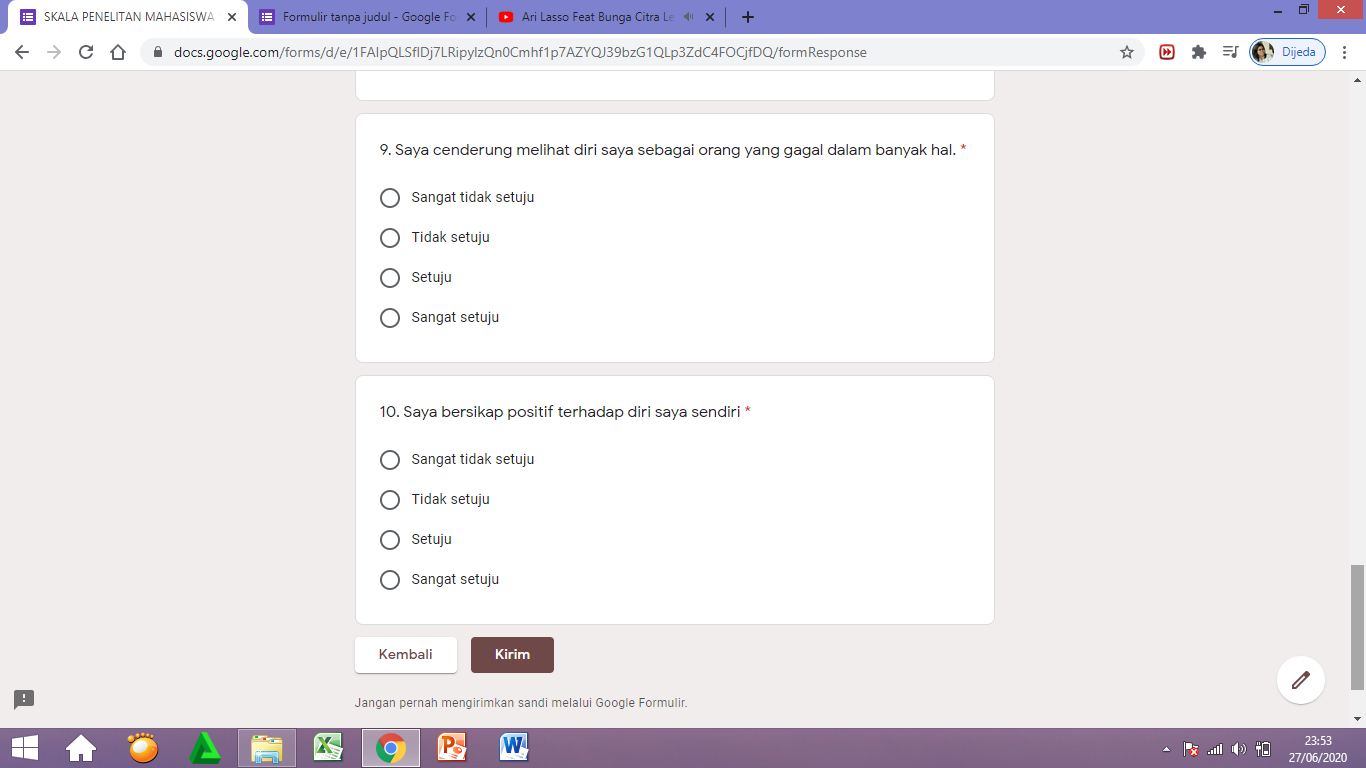 2. TABULASI SKALA PERILAKU SEKSUAL 3. TABULASI SKALA SELF ESTEEM4. VALIDITAS & RELIABILITAS SKALA PERILAKU SEXSUALScale: putaran1Scale: putaran25. VALIDITAS & RELIABILITAS SKALA SELF ESTEEMScale: putaran1Scale: putaran26. NORMALITAS & LINEARITAS7. UJI PRASYARAT (SPEARMAN BROWN)8. UJI HOMOGENITAS DAN LINIERITAS9. UJI PERBEDAAN PERILAKU SEKSUAL BERDASARKAN JENIS KELAMIN (MANN-WHITNEY U)NO1234567891011121314151617112121233112113112211111211111111212315155154444112112411111435234133413511111234434234413611113331221111112711133143445441143811111211111211212921111121454121235101111213543211215511122233414345431341213231435234333453132232454454323242514213322344342344531521132123454321235161113155432213454217222122233414444321821144432322232455192222333311454433320121333322233133322115555443222345155222114443232223245523155554432223451552411115542323125543253122343444553223426135131344415322342713455542321123543281433332334555445429333444344444512223023343433242431222135543445444555334241335543334543334324345455443345432421234454445433543521323445554355433625443455433455432734154334555544554814144335531455552933344334543334555103345443333334554411333454344455543311244551554433344555133345554443323414414341543345555445541514544355535455555165554433454533455517115521554351155151855553351435543134191555453553555555220355445345435545552115552155432512115224134545444433211223555545445452354252415435555345544553253443354455443341326121133445335545552713445553345544333283443455644554122329222334434454434433014544355535455555181920212223242526272829303132333435123112113111311113111515111512131132111531131415143221113131513214152343211111541514143131213125333433431533211131121515134133111211111512331332112111523515143234543443454443223211155434444212112112213435323214152343213224452322435212234321445554343431432114323545343234323334554433323334223344533234432323543344554443233412333445554552433333233223333433433533433344311124322342543344554443233412433344311124322342211511535345143322212244534523224455212544531523124155255444332345443322331333425243222215113344543314222423113344543314222443544454332212343234543354345544332344214153322344545513225434554433432323345543233334455414222323155554322233121413124145215432433544554154441321433433345532424511553333541444332231453233454433455544154331145543123334423455544433345556151455154145215532555545554154445321555535345532425511555445454443225511555535544212115512515555554154541321515555345532524511155445154453223511344335434454343221215555152312435212551445515554344453223442223422333413233444533553334234331144515554344453344533334455543315234332344555434433555545554154445321363738394041424344454647484950112113112131111111111111215111441131311511311234331431111231434231121111141223111121111151445111111541412111211211233131454321111511312432113443322321434545434211211234333435415231543233224243522434234321434342454322114534322322133334332331341443344443232322233344323342114543445243332223313223343351222343344432231322233344323342222343344432231321151411551331445532244322443441131211111411321125444544331343541333322221424453324322233444453344422243444554454234323334543354433234443344153454552445435434343232554355543445542433452323432222555541413521543531453544444131543333433242453333343333433223445553233345553433344331312334433233455334553555545414555545535453545445151545333435215455435513445355321435545454255511531455555545131545331435555455432155445555551344334333534324545231521511552341145145455441554433442233343533553444333421345541144434441445544533554333445444332543442535453545445151515253211811117911112111212211111521210721112611181111120114141224148322156235161134166114151113151223155113160221168212140552164113160552164143144124171111134343171433162334163334162554198133188434188124181135198544176415178415183335185343176334202454181344201415205435216535210114182234192515207355215114178134174255185345206445176215182343189444203224185435216NO12345678910134434344443723444434444383444444443439433333444433453443433444366344343344436744444443343883333444444369323343444434103444343333341144444344443912344343444437133443343443351434443343333415333344433434164444444444401744444434443918444443433437194444434334372044444343343721444344144436224444434334372344444444444024333343344434253333433444342644444444444027444144344436284444434334372944434233343430244444444438133333333333023333333333303333333333330433333333333053333333333306233233233327723333334433183333333333309333334344333102333334443321133333333333012233243333430133333333333301433333233332915333333333330162333334443321733333333333018344334333333193334344333332033332333332921333333344332222443432224302333333333333024324434333332253333343333312623332333432927233344333432283333334333312943333433333230433334333332Case Processing SummaryCase Processing SummaryCase Processing SummaryCase Processing SummaryN%CasesValid60100.0CasesExcludeda0.0CasesTotal60100.0a. Listwise deletion based on all variables in the procedure.Reliability StatisticsReliability StatisticsCronbach's AlphaN of Items.93253Item-Total StatisticsItem-Total StatisticsItem-Total StatisticsItem-Total StatisticsItem-Total StatisticsScale Mean if Item DeletedScale Variance if Item DeletedCorrected Item-Total CorrelationCronbach's Alpha if Item DeletedVAR00001164.68331068.288.422.931VAR00002163.90001049.075.497.931VAR00003163.85001037.723.599.930VAR00004163.40001047.498.569.930VAR00005163.38331054.139.535.931VAR00006163.26671060.131.463.931VAR00007163.05001067.913.477.931VAR00008163.08331057.806.512.931VAR00009163.05001054.387.605.930VAR00010163.38331071.495.417.931VAR00011163.20001057.722.470.931VAR00012163.38331046.444.550.930VAR00013163.35001046.299.639.930VAR00014163.36671053.253.517.931VAR00015163.36671056.948.424.931VAR00016163.31671054.830.462.931VAR00017163.16671078.514.270.932VAR00018163.83331049.768.510.931VAR00019163.86671050.558.484.931VAR00020163.56671058.318.472.931VAR00021163.31671062.356.429.931VAR00022163.38331051.088.625.930VAR00023163.11671061.495.432.931VAR00024163.13331083.643.158.933VAR00025163.26671062.707.410.931VAR00026163.31671058.390.490.931VAR00027163.15001117.825-.190.936VAR00028163.56671049.029.512.931VAR00029163.21671094.783.082.933VAR00030163.85001062.909.464.931VAR00031163.66671096.701.051.933VAR00032163.50001055.678.533.931VAR00033163.46671062.084.461.931Item-Total StatisticsItem-Total StatisticsItem-Total StatisticsItem-Total StatisticsItem-Total StatisticsScale Mean if Item DeletedScale Variance if Item DeletedCorrected Item-Total CorrelationCronbach's Alpha if Item DeletedVAR00034164.16671110.650-.127.935VAR00035164.06671104.843-.058.935VAR00036163.03331054.914.607.930VAR00037163.41671071.264.417.931VAR00038163.35001063.282.388.932VAR00039163.55001053.370.494.931VAR00040163.26671049.385.617.930VAR00041163.80001057.688.485.931VAR00042163.53331055.575.544.931VAR00043163.63331052.202.577.930VAR00044163.43331043.470.617.930VAR00045163.23331069.945.362.932VAR00046163.65001059.282.462.931VAR00047163.61671047.190.555.930VAR00048163.68331067.339.384.932VAR00049163.48331061.949.444.931VAR00050164.70001069.231.412.931VAR00051164.20001055.485.491.931VAR00052164.20001055.451.487.931VAR00053163.23331030.453.787.929Case Processing SummaryCase Processing SummaryCase Processing SummaryCase Processing SummaryN%CasesValid60100.0CasesExcludeda0.0CasesTotal60100.0a. Listwise deletion based on all variables in the procedure.Reliability StatisticsReliability StatisticsCronbach's AlphaN of Items.94446Item-Total StatisticsItem-Total StatisticsItem-Total StatisticsItem-Total StatisticsItem-Total StatisticsScale Mean if Item DeletedScale Variance if Item DeletedCorrected Item-Total CorrelationCronbach's Alpha if Item DeletedVAR00001142.58331049.095.434.944VAR00002141.80001026.671.540.943VAR00003141.75001018.597.609.942VAR00004141.30001026.180.605.943VAR00005141.28331036.342.529.943VAR00006141.16671042.955.449.944VAR00007140.95001049.472.479.943VAR00008140.98331039.779.509.943VAR00009140.95001035.642.612.943VAR00010141.28331054.647.395.944VAR00011141.10001040.837.454.944VAR00012141.28331028.918.544.943VAR00013141.25001029.208.626.942VAR00014141.26671033.385.536.943VAR00015141.26671038.741.423.944VAR00016141.21671038.206.445.944VAR00018141.73331032.911.496.943VAR00019141.76671031.233.495.943VAR00020141.46671036.965.508.943VAR00021141.21671041.156.463.944VAR00022141.28331033.190.621.943VAR00023141.01671042.017.445.944VAR00025141.16671042.853.428.944VAR00026141.21671040.613.485.943VAR00028141.46671032.694.492.943VAR00030141.75001043.275.481.943VAR00032141.40001038.719.517.943VAR00033141.36671043.321.467.943VAR00036140.93331036.267.613.943VAR00037141.31671054.491.394.944VAR00038141.25001045.919.377.944VAR00039141.45001035.472.490.943VAR00040141.16671031.802.609.943Item-Total StatisticsItem-Total StatisticsItem-Total StatisticsItem-Total StatisticsItem-Total StatisticsScale Mean if Item DeletedScale Variance if Item DeletedCorrected Item-Total CorrelationCronbach's Alpha if Item DeletedVAR00041141.70001037.332.510.943VAR00042141.43331034.453.581.943VAR00043141.53331034.999.564.943VAR00044141.33331025.107.620.942VAR00045141.13331052.355.352.944VAR00046141.55001039.574.478.943VAR00047141.51671028.525.560.943VAR00048141.58331050.112.371.944VAR00049141.38331043.868.442.944VAR00050142.60001050.753.414.944VAR00051142.10001034.498.523.943VAR00052142.10001037.549.483.943VAR00053141.13331010.558.809.941Case Processing SummaryCase Processing SummaryCase Processing SummaryCase Processing SummaryN%CasesValid60100,0CasesExcludeda0,0CasesTotal60100,0a. Listwise deletion based on all variables in the procedure.Reliability StatisticsReliability StatisticsCronbach's AlphaN of Items,81410Item-Total StatisticsItem-Total StatisticsItem-Total StatisticsItem-Total StatisticsItem-Total StatisticsScale Mean if Item DeletedScale Variance if Item DeletedCorrected Item-Total CorrelationCronbach's Alpha if Item DeletedVAR0000130,48339,508,466,802VAR0000230,21679,359,623,783VAR0000330,16679,395,700,777VAR0000430,38339,800,444,803VAR0000530,16679,192,668,778VAR0000630,283310,681,233,824VAR0000730,28339,834,398,809VAR0000830,216710,003,455,801VAR0000930,216710,342,348,812VAR0001030,13339,440,680,779Case Processing SummaryCase Processing SummaryCase Processing SummaryCase Processing SummaryN%CasesValid60100,0CasesExcludeda0,0CasesTotal60100,0a. Listwise deletion based on all variables in the procedure.Reliability StatisticsReliability StatisticsCronbach's AlphaN of Items,8249Item-Total StatisticsItem-Total StatisticsItem-Total StatisticsItem-Total StatisticsItem-Total StatisticsScale Mean if Item DeletedScale Variance if Item DeletedCorrected Item-Total CorrelationCronbach's Alpha if Item DeletedVAR0000127,15008,536,453,816VAR0000226,88338,308,640,792VAR0000326,83338,379,706,787VAR0000427,05008,794,437,817VAR0000526,83338,141,688,786VAR0000726,95008,760,410,821VAR0000826,88339,020,437,815VAR0000926,88339,325,335,826VAR0001026,80008,366,707,787Case Processing SummaryCase Processing SummaryCase Processing SummaryCase Processing SummaryCase Processing SummaryCase Processing SummaryCase Processing SummaryCasesCasesCasesCasesCasesCasesValidValidMissingMissingTotalTotalNPercentNPercentNPercentSexsualY60100,0%00,0%60100,0%Tests of NormalityTests of NormalityTests of NormalityTests of NormalityTests of NormalityTests of NormalityTests of NormalityKolmogorov-SmirnovaKolmogorov-SmirnovaKolmogorov-SmirnovaShapiro-WilkShapiro-WilkShapiro-WilkStatisticdfSig.StatisticdfSig.SexsualY,10960,073,94760,011ANOVA TableANOVA TableANOVA TableANOVA TableANOVA TableSum of SquaresdfSexsualY * SelfesteemXBetween Groups(Combined)43326,52811SexsualY * SelfesteemXBetween GroupsLinearity29322,0201SexsualY * SelfesteemXBetween GroupsDeviation from Linearity14004,50710SexsualY * SelfesteemXWithin GroupsWithin Groups20566,20648SexsualY * SelfesteemXTotalTotal63892,73359ANOVA TableANOVA TableANOVA TableANOVA TableSig.SexsualY * SelfesteemXBetween Groups(Combined),000SexsualY * SelfesteemXBetween GroupsLinearity,000SexsualY * SelfesteemXBetween GroupsDeviation from Linearity,003SexsualY * SelfesteemXWithin GroupsWithin GroupsSexsualY * SelfesteemXTotalTotalMeasures of AssociationMeasures of AssociationMeasures of AssociationMeasures of AssociationMeasures of AssociationRR SquaredEtaEta SquaredSexsualY * SelfesteemX-,677,459,823,678CorrelationsCorrelationsCorrelationsCorrelationsCorrelationsSelfestemXSexsualYSpearman's rhoSelfestemXCorrelation Coefficient1,000-,746**Spearman's rhoSelfestemXSig. (2-tailed).,000Spearman's rhoSelfestemXN6060Spearman's rhoSexsualYCorrelation Coefficient-,746**1,000Spearman's rhoSexsualYSig. (2-tailed),000.Spearman's rhoSexsualYN6060Test of Homogeneity of VariancesTest of Homogeneity of VariancesTest of Homogeneity of VariancesTest of Homogeneity of VariancesSexYSexYSexYSexYLevene Statisticdf1df2Sig.13,155158,001ANOVAANOVAANOVAANOVAANOVAANOVASexYSexYSexYSexYSexYSexYSum of SquaresdfMean SquareFSig.Between Groups38811,267138811,26789,750,000Within Groups25081,46758432,439Total63892,73359Tests of NormalityTests of NormalityTests of NormalityTests of NormalityTests of NormalityTests of NormalityTests of NormalityTests of NormalityJeniskelaminKolmogorov-SmirnovaKolmogorov-SmirnovaKolmogorov-SmirnovaShapiro-WilkShapiro-WilkShapiro-WilkJeniskelaminStatisticdfSig.StatisticdfSig.SexY1,18930,008,86730,001SexY2,15730,056,91130,016RanksRanksRanksRanksRanksJeniskelaminNMean RankSum of RanksSexY1,003015,50465,00SexY2,003045,501365,00SexYTotal60Test StatisticsaTest StatisticsaSexYMann-Whitney U,000Wilcoxon W465,000Z-6,655Asymp. Sig. (2-tailed),000